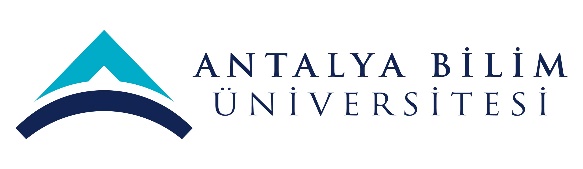 AKTS DERS TANITIM FORMUAKTS DERS TANITIM FORMUAKTS DERS TANITIM FORMUAKTS DERS TANITIM FORMUAKTS DERS TANITIM FORMUAKTS DERS TANITIM FORMUAKTS DERS TANITIM FORMUAKTS DERS TANITIM FORMUAKTS DERS TANITIM FORMUAKTS DERS TANITIM FORMUAKTS DERS TANITIM FORMUAKTS DERS TANITIM FORMUAKTS DERS TANITIM FORMUAKTS DERS TANITIM FORMUAKTS DERS TANITIM FORMUAKTS DERS TANITIM FORMUAKTS DERS TANITIM FORMUAKTS DERS TANITIM FORMUAKTS DERS TANITIM FORMUAKTS DERS TANITIM FORMUAKTS DERS TANITIM FORMUAKTS DERS TANITIM FORMUAKTS DERS TANITIM FORMUAKTS DERS TANITIM FORMUAKTS DERS TANITIM FORMUAKTS DERS TANITIM FORMU	I. BÖLÜM (Senato Onayı)	I. BÖLÜM (Senato Onayı)	I. BÖLÜM (Senato Onayı)	I. BÖLÜM (Senato Onayı)	I. BÖLÜM (Senato Onayı)	I. BÖLÜM (Senato Onayı)	I. BÖLÜM (Senato Onayı)	I. BÖLÜM (Senato Onayı)	I. BÖLÜM (Senato Onayı)	I. BÖLÜM (Senato Onayı)	I. BÖLÜM (Senato Onayı)	I. BÖLÜM (Senato Onayı)	I. BÖLÜM (Senato Onayı)	I. BÖLÜM (Senato Onayı)	I. BÖLÜM (Senato Onayı)	I. BÖLÜM (Senato Onayı)	I. BÖLÜM (Senato Onayı)	I. BÖLÜM (Senato Onayı)	I. BÖLÜM (Senato Onayı)	I. BÖLÜM (Senato Onayı)	I. BÖLÜM (Senato Onayı)	I. BÖLÜM (Senato Onayı)	I. BÖLÜM (Senato Onayı)	I. BÖLÜM (Senato Onayı)	I. BÖLÜM (Senato Onayı)	I. BÖLÜM (Senato Onayı)	I. BÖLÜM (Senato Onayı)Dersi Açan Fakülte /YOİktisadi İdari ve Sosyal Bilimler Fakültesiİktisadi İdari ve Sosyal Bilimler Fakültesiİktisadi İdari ve Sosyal Bilimler Fakültesiİktisadi İdari ve Sosyal Bilimler Fakültesiİktisadi İdari ve Sosyal Bilimler Fakültesiİktisadi İdari ve Sosyal Bilimler Fakültesiİktisadi İdari ve Sosyal Bilimler Fakültesiİktisadi İdari ve Sosyal Bilimler Fakültesiİktisadi İdari ve Sosyal Bilimler Fakültesiİktisadi İdari ve Sosyal Bilimler Fakültesiİktisadi İdari ve Sosyal Bilimler Fakültesiİktisadi İdari ve Sosyal Bilimler Fakültesiİktisadi İdari ve Sosyal Bilimler Fakültesiİktisadi İdari ve Sosyal Bilimler Fakültesiİktisadi İdari ve Sosyal Bilimler Fakültesiİktisadi İdari ve Sosyal Bilimler Fakültesiİktisadi İdari ve Sosyal Bilimler Fakültesiİktisadi İdari ve Sosyal Bilimler Fakültesiİktisadi İdari ve Sosyal Bilimler Fakültesiİktisadi İdari ve Sosyal Bilimler Fakültesiİktisadi İdari ve Sosyal Bilimler Fakültesiİktisadi İdari ve Sosyal Bilimler Fakültesiİktisadi İdari ve Sosyal Bilimler Fakültesiİktisadi İdari ve Sosyal Bilimler Fakültesiİktisadi İdari ve Sosyal Bilimler Fakültesiİktisadi İdari ve Sosyal Bilimler FakültesiDersi Açan BölümPsikoloji BölümüPsikoloji BölümüPsikoloji BölümüPsikoloji BölümüPsikoloji BölümüPsikoloji BölümüPsikoloji BölümüPsikoloji BölümüPsikoloji BölümüPsikoloji BölümüPsikoloji BölümüPsikoloji BölümüPsikoloji BölümüPsikoloji BölümüPsikoloji BölümüPsikoloji BölümüPsikoloji BölümüPsikoloji BölümüPsikoloji BölümüPsikoloji BölümüPsikoloji BölümüPsikoloji BölümüPsikoloji BölümüPsikoloji BölümüPsikoloji BölümüPsikoloji BölümüDersi Alan Program (lar)Dersi Alan Program (lar)Dersi Alan Program (lar)Ders Kodu PSYC 204PSYC 204PSYC 204PSYC 204PSYC 204PSYC 204PSYC 204PSYC 204PSYC 204PSYC 204PSYC 204PSYC 204PSYC 204PSYC 204PSYC 204PSYC 204PSYC 204PSYC 204PSYC 204PSYC 204PSYC 204PSYC 204PSYC 204PSYC 204PSYC 204PSYC 204Ders AdıYaşam Boyu GelişimYaşam Boyu GelişimYaşam Boyu GelişimYaşam Boyu GelişimYaşam Boyu GelişimYaşam Boyu GelişimYaşam Boyu GelişimYaşam Boyu GelişimYaşam Boyu GelişimYaşam Boyu GelişimYaşam Boyu GelişimYaşam Boyu GelişimYaşam Boyu GelişimYaşam Boyu GelişimYaşam Boyu GelişimYaşam Boyu GelişimYaşam Boyu GelişimYaşam Boyu GelişimYaşam Boyu GelişimYaşam Boyu GelişimYaşam Boyu GelişimYaşam Boyu GelişimYaşam Boyu GelişimYaşam Boyu GelişimYaşam Boyu GelişimYaşam Boyu GelişimÖğretim dili İngilizceİngilizceİngilizceİngilizceİngilizceİngilizceİngilizceİngilizceİngilizceİngilizceİngilizceİngilizceİngilizceİngilizceİngilizceİngilizceİngilizceİngilizceİngilizceİngilizceİngilizceİngilizceİngilizceİngilizceİngilizceİngilizceDers TürüTeorik Ders; Yüz-yüzeTeorik Ders; Yüz-yüzeTeorik Ders; Yüz-yüzeTeorik Ders; Yüz-yüzeTeorik Ders; Yüz-yüzeTeorik Ders; Yüz-yüzeTeorik Ders; Yüz-yüzeTeorik Ders; Yüz-yüzeTeorik Ders; Yüz-yüzeTeorik Ders; Yüz-yüzeTeorik Ders; Yüz-yüzeTeorik Ders; Yüz-yüzeTeorik Ders; Yüz-yüzeTeorik Ders; Yüz-yüzeTeorik Ders; Yüz-yüzeTeorik Ders; Yüz-yüzeTeorik Ders; Yüz-yüzeTeorik Ders; Yüz-yüzeTeorik Ders; Yüz-yüzeTeorik Ders; Yüz-yüzeTeorik Ders; Yüz-yüzeTeorik Ders; Yüz-yüzeTeorik Ders; Yüz-yüzeTeorik Ders; Yüz-yüzeTeorik Ders; Yüz-yüzeTeorik Ders; Yüz-yüzeDers SeviyesiLisans DüzeyiLisans DüzeyiLisans DüzeyiLisans DüzeyiLisans DüzeyiLisans DüzeyiLisans DüzeyiLisans DüzeyiLisans DüzeyiLisans DüzeyiLisans DüzeyiLisans DüzeyiLisans DüzeyiLisans DüzeyiLisans DüzeyiLisans DüzeyiLisans DüzeyiLisans DüzeyiLisans DüzeyiLisans DüzeyiLisans DüzeyiLisans DüzeyiLisans DüzeyiLisans DüzeyiLisans DüzeyiLisans DüzeyiHaftalık Ders SaatiDers: 3Ders: 3Ders: 3Ders: 3Ders: 3Ders: 3Lab: Lab: Lab: Lab: UygulamaUygulamaUygulamaUygulamaUygulamaUygulamaUygulamaUygulamaDiğer: Diğer: Diğer: Diğer: Diğer: Diğer: Diğer: Diğer: AKTS Kredisi77777777777777777777777777Notlandırma TürüStandart Harf NotuStandart Harf NotuStandart Harf NotuStandart Harf NotuStandart Harf NotuStandart Harf NotuStandart Harf NotuStandart Harf NotuStandart Harf NotuStandart Harf NotuStandart Harf NotuStandart Harf NotuStandart Harf NotuStandart Harf NotuStandart Harf NotuStandart Harf NotuStandart Harf NotuStandart Harf NotuStandart Harf NotuStandart Harf NotuStandart Harf NotuStandart Harf NotuStandart Harf NotuStandart Harf NotuStandart Harf NotuStandart Harf NotuÖn koşul/lar--------------------------Yan koşul/lar--------------------------Kayıt KısıtlamasıSadece lisans öğrencileriSadece lisans öğrencileriSadece lisans öğrencileriSadece lisans öğrencileriSadece lisans öğrencileriSadece lisans öğrencileriSadece lisans öğrencileriSadece lisans öğrencileriSadece lisans öğrencileriSadece lisans öğrencileriSadece lisans öğrencileriSadece lisans öğrencileriSadece lisans öğrencileriSadece lisans öğrencileriSadece lisans öğrencileriSadece lisans öğrencileriSadece lisans öğrencileriSadece lisans öğrencileriSadece lisans öğrencileriSadece lisans öğrencileriSadece lisans öğrencileriSadece lisans öğrencileriSadece lisans öğrencileriSadece lisans öğrencileriSadece lisans öğrencileriSadece lisans öğrencileriDersin Amacı Bu ders gelişim psikolojisi alanına bir giriş sağlamak amaçlanmaktadır. Bu ders gelişim psikolojisi alanına bir giriş sağlamak amaçlanmaktadır. Bu ders gelişim psikolojisi alanına bir giriş sağlamak amaçlanmaktadır. Bu ders gelişim psikolojisi alanına bir giriş sağlamak amaçlanmaktadır. Bu ders gelişim psikolojisi alanına bir giriş sağlamak amaçlanmaktadır. Bu ders gelişim psikolojisi alanına bir giriş sağlamak amaçlanmaktadır. Bu ders gelişim psikolojisi alanına bir giriş sağlamak amaçlanmaktadır. Bu ders gelişim psikolojisi alanına bir giriş sağlamak amaçlanmaktadır. Bu ders gelişim psikolojisi alanına bir giriş sağlamak amaçlanmaktadır. Bu ders gelişim psikolojisi alanına bir giriş sağlamak amaçlanmaktadır. Bu ders gelişim psikolojisi alanına bir giriş sağlamak amaçlanmaktadır. Bu ders gelişim psikolojisi alanına bir giriş sağlamak amaçlanmaktadır. Bu ders gelişim psikolojisi alanına bir giriş sağlamak amaçlanmaktadır. Bu ders gelişim psikolojisi alanına bir giriş sağlamak amaçlanmaktadır. Bu ders gelişim psikolojisi alanına bir giriş sağlamak amaçlanmaktadır. Bu ders gelişim psikolojisi alanına bir giriş sağlamak amaçlanmaktadır. Bu ders gelişim psikolojisi alanına bir giriş sağlamak amaçlanmaktadır. Bu ders gelişim psikolojisi alanına bir giriş sağlamak amaçlanmaktadır. Bu ders gelişim psikolojisi alanına bir giriş sağlamak amaçlanmaktadır. Bu ders gelişim psikolojisi alanına bir giriş sağlamak amaçlanmaktadır. Bu ders gelişim psikolojisi alanına bir giriş sağlamak amaçlanmaktadır. Bu ders gelişim psikolojisi alanına bir giriş sağlamak amaçlanmaktadır. Bu ders gelişim psikolojisi alanına bir giriş sağlamak amaçlanmaktadır. Bu ders gelişim psikolojisi alanına bir giriş sağlamak amaçlanmaktadır. Bu ders gelişim psikolojisi alanına bir giriş sağlamak amaçlanmaktadır. Bu ders gelişim psikolojisi alanına bir giriş sağlamak amaçlanmaktadır. Ders İçeriği Bu ders insan gelişiminin fiziksel, bilişsel, duygusal ve sosyal yönlerinin doğum öncesinden geç yetişkinlik dönemine kadar incelenmesini içerir. Bu ders sürecinde öğrenciler gelişimin doğasını ve bağlamını, gelişimin temel teorilerini ve insan gelişimini çalışmak için kullanılan yöntemleri öğreneceklerdir.Bu ders insan gelişiminin fiziksel, bilişsel, duygusal ve sosyal yönlerinin doğum öncesinden geç yetişkinlik dönemine kadar incelenmesini içerir. Bu ders sürecinde öğrenciler gelişimin doğasını ve bağlamını, gelişimin temel teorilerini ve insan gelişimini çalışmak için kullanılan yöntemleri öğreneceklerdir.Bu ders insan gelişiminin fiziksel, bilişsel, duygusal ve sosyal yönlerinin doğum öncesinden geç yetişkinlik dönemine kadar incelenmesini içerir. Bu ders sürecinde öğrenciler gelişimin doğasını ve bağlamını, gelişimin temel teorilerini ve insan gelişimini çalışmak için kullanılan yöntemleri öğreneceklerdir.Bu ders insan gelişiminin fiziksel, bilişsel, duygusal ve sosyal yönlerinin doğum öncesinden geç yetişkinlik dönemine kadar incelenmesini içerir. Bu ders sürecinde öğrenciler gelişimin doğasını ve bağlamını, gelişimin temel teorilerini ve insan gelişimini çalışmak için kullanılan yöntemleri öğreneceklerdir.Bu ders insan gelişiminin fiziksel, bilişsel, duygusal ve sosyal yönlerinin doğum öncesinden geç yetişkinlik dönemine kadar incelenmesini içerir. Bu ders sürecinde öğrenciler gelişimin doğasını ve bağlamını, gelişimin temel teorilerini ve insan gelişimini çalışmak için kullanılan yöntemleri öğreneceklerdir.Bu ders insan gelişiminin fiziksel, bilişsel, duygusal ve sosyal yönlerinin doğum öncesinden geç yetişkinlik dönemine kadar incelenmesini içerir. Bu ders sürecinde öğrenciler gelişimin doğasını ve bağlamını, gelişimin temel teorilerini ve insan gelişimini çalışmak için kullanılan yöntemleri öğreneceklerdir.Bu ders insan gelişiminin fiziksel, bilişsel, duygusal ve sosyal yönlerinin doğum öncesinden geç yetişkinlik dönemine kadar incelenmesini içerir. Bu ders sürecinde öğrenciler gelişimin doğasını ve bağlamını, gelişimin temel teorilerini ve insan gelişimini çalışmak için kullanılan yöntemleri öğreneceklerdir.Bu ders insan gelişiminin fiziksel, bilişsel, duygusal ve sosyal yönlerinin doğum öncesinden geç yetişkinlik dönemine kadar incelenmesini içerir. Bu ders sürecinde öğrenciler gelişimin doğasını ve bağlamını, gelişimin temel teorilerini ve insan gelişimini çalışmak için kullanılan yöntemleri öğreneceklerdir.Bu ders insan gelişiminin fiziksel, bilişsel, duygusal ve sosyal yönlerinin doğum öncesinden geç yetişkinlik dönemine kadar incelenmesini içerir. Bu ders sürecinde öğrenciler gelişimin doğasını ve bağlamını, gelişimin temel teorilerini ve insan gelişimini çalışmak için kullanılan yöntemleri öğreneceklerdir.Bu ders insan gelişiminin fiziksel, bilişsel, duygusal ve sosyal yönlerinin doğum öncesinden geç yetişkinlik dönemine kadar incelenmesini içerir. Bu ders sürecinde öğrenciler gelişimin doğasını ve bağlamını, gelişimin temel teorilerini ve insan gelişimini çalışmak için kullanılan yöntemleri öğreneceklerdir.Bu ders insan gelişiminin fiziksel, bilişsel, duygusal ve sosyal yönlerinin doğum öncesinden geç yetişkinlik dönemine kadar incelenmesini içerir. Bu ders sürecinde öğrenciler gelişimin doğasını ve bağlamını, gelişimin temel teorilerini ve insan gelişimini çalışmak için kullanılan yöntemleri öğreneceklerdir.Bu ders insan gelişiminin fiziksel, bilişsel, duygusal ve sosyal yönlerinin doğum öncesinden geç yetişkinlik dönemine kadar incelenmesini içerir. Bu ders sürecinde öğrenciler gelişimin doğasını ve bağlamını, gelişimin temel teorilerini ve insan gelişimini çalışmak için kullanılan yöntemleri öğreneceklerdir.Bu ders insan gelişiminin fiziksel, bilişsel, duygusal ve sosyal yönlerinin doğum öncesinden geç yetişkinlik dönemine kadar incelenmesini içerir. Bu ders sürecinde öğrenciler gelişimin doğasını ve bağlamını, gelişimin temel teorilerini ve insan gelişimini çalışmak için kullanılan yöntemleri öğreneceklerdir.Bu ders insan gelişiminin fiziksel, bilişsel, duygusal ve sosyal yönlerinin doğum öncesinden geç yetişkinlik dönemine kadar incelenmesini içerir. Bu ders sürecinde öğrenciler gelişimin doğasını ve bağlamını, gelişimin temel teorilerini ve insan gelişimini çalışmak için kullanılan yöntemleri öğreneceklerdir.Bu ders insan gelişiminin fiziksel, bilişsel, duygusal ve sosyal yönlerinin doğum öncesinden geç yetişkinlik dönemine kadar incelenmesini içerir. Bu ders sürecinde öğrenciler gelişimin doğasını ve bağlamını, gelişimin temel teorilerini ve insan gelişimini çalışmak için kullanılan yöntemleri öğreneceklerdir.Bu ders insan gelişiminin fiziksel, bilişsel, duygusal ve sosyal yönlerinin doğum öncesinden geç yetişkinlik dönemine kadar incelenmesini içerir. Bu ders sürecinde öğrenciler gelişimin doğasını ve bağlamını, gelişimin temel teorilerini ve insan gelişimini çalışmak için kullanılan yöntemleri öğreneceklerdir.Bu ders insan gelişiminin fiziksel, bilişsel, duygusal ve sosyal yönlerinin doğum öncesinden geç yetişkinlik dönemine kadar incelenmesini içerir. Bu ders sürecinde öğrenciler gelişimin doğasını ve bağlamını, gelişimin temel teorilerini ve insan gelişimini çalışmak için kullanılan yöntemleri öğreneceklerdir.Bu ders insan gelişiminin fiziksel, bilişsel, duygusal ve sosyal yönlerinin doğum öncesinden geç yetişkinlik dönemine kadar incelenmesini içerir. Bu ders sürecinde öğrenciler gelişimin doğasını ve bağlamını, gelişimin temel teorilerini ve insan gelişimini çalışmak için kullanılan yöntemleri öğreneceklerdir.Bu ders insan gelişiminin fiziksel, bilişsel, duygusal ve sosyal yönlerinin doğum öncesinden geç yetişkinlik dönemine kadar incelenmesini içerir. Bu ders sürecinde öğrenciler gelişimin doğasını ve bağlamını, gelişimin temel teorilerini ve insan gelişimini çalışmak için kullanılan yöntemleri öğreneceklerdir.Bu ders insan gelişiminin fiziksel, bilişsel, duygusal ve sosyal yönlerinin doğum öncesinden geç yetişkinlik dönemine kadar incelenmesini içerir. Bu ders sürecinde öğrenciler gelişimin doğasını ve bağlamını, gelişimin temel teorilerini ve insan gelişimini çalışmak için kullanılan yöntemleri öğreneceklerdir.Bu ders insan gelişiminin fiziksel, bilişsel, duygusal ve sosyal yönlerinin doğum öncesinden geç yetişkinlik dönemine kadar incelenmesini içerir. Bu ders sürecinde öğrenciler gelişimin doğasını ve bağlamını, gelişimin temel teorilerini ve insan gelişimini çalışmak için kullanılan yöntemleri öğreneceklerdir.Bu ders insan gelişiminin fiziksel, bilişsel, duygusal ve sosyal yönlerinin doğum öncesinden geç yetişkinlik dönemine kadar incelenmesini içerir. Bu ders sürecinde öğrenciler gelişimin doğasını ve bağlamını, gelişimin temel teorilerini ve insan gelişimini çalışmak için kullanılan yöntemleri öğreneceklerdir.Bu ders insan gelişiminin fiziksel, bilişsel, duygusal ve sosyal yönlerinin doğum öncesinden geç yetişkinlik dönemine kadar incelenmesini içerir. Bu ders sürecinde öğrenciler gelişimin doğasını ve bağlamını, gelişimin temel teorilerini ve insan gelişimini çalışmak için kullanılan yöntemleri öğreneceklerdir.Bu ders insan gelişiminin fiziksel, bilişsel, duygusal ve sosyal yönlerinin doğum öncesinden geç yetişkinlik dönemine kadar incelenmesini içerir. Bu ders sürecinde öğrenciler gelişimin doğasını ve bağlamını, gelişimin temel teorilerini ve insan gelişimini çalışmak için kullanılan yöntemleri öğreneceklerdir.Bu ders insan gelişiminin fiziksel, bilişsel, duygusal ve sosyal yönlerinin doğum öncesinden geç yetişkinlik dönemine kadar incelenmesini içerir. Bu ders sürecinde öğrenciler gelişimin doğasını ve bağlamını, gelişimin temel teorilerini ve insan gelişimini çalışmak için kullanılan yöntemleri öğreneceklerdir.Bu ders insan gelişiminin fiziksel, bilişsel, duygusal ve sosyal yönlerinin doğum öncesinden geç yetişkinlik dönemine kadar incelenmesini içerir. Bu ders sürecinde öğrenciler gelişimin doğasını ve bağlamını, gelişimin temel teorilerini ve insan gelişimini çalışmak için kullanılan yöntemleri öğreneceklerdir.Öğrenim Çıktıları ÖÇ1ÖÇ1Gelişim psikolojisindeki araştırma problemlerini ve temel konuları tanımlayabilmekAraştırma yöntemlerini anlamak ve bunları gelişim psikolojisinde birbirinden ayırabilmekYaşam boyu gelişimdeki teorik bakış açılarını açıklamak ve bunları karşılaştırabilmekYaşam boyu gelişimi üzerindeki biyolojik ve çevresel etkileri ve ayrıca bunlar arasındaki etkileşimi anlayabilmekDoğum öncesi gelişimi anlayabilmekGelişim psikolojisindeki araştırma problemlerini ve temel konuları tanımlayabilmekAraştırma yöntemlerini anlamak ve bunları gelişim psikolojisinde birbirinden ayırabilmekYaşam boyu gelişimdeki teorik bakış açılarını açıklamak ve bunları karşılaştırabilmekYaşam boyu gelişimi üzerindeki biyolojik ve çevresel etkileri ve ayrıca bunlar arasındaki etkileşimi anlayabilmekDoğum öncesi gelişimi anlayabilmekGelişim psikolojisindeki araştırma problemlerini ve temel konuları tanımlayabilmekAraştırma yöntemlerini anlamak ve bunları gelişim psikolojisinde birbirinden ayırabilmekYaşam boyu gelişimdeki teorik bakış açılarını açıklamak ve bunları karşılaştırabilmekYaşam boyu gelişimi üzerindeki biyolojik ve çevresel etkileri ve ayrıca bunlar arasındaki etkileşimi anlayabilmekDoğum öncesi gelişimi anlayabilmekGelişim psikolojisindeki araştırma problemlerini ve temel konuları tanımlayabilmekAraştırma yöntemlerini anlamak ve bunları gelişim psikolojisinde birbirinden ayırabilmekYaşam boyu gelişimdeki teorik bakış açılarını açıklamak ve bunları karşılaştırabilmekYaşam boyu gelişimi üzerindeki biyolojik ve çevresel etkileri ve ayrıca bunlar arasındaki etkileşimi anlayabilmekDoğum öncesi gelişimi anlayabilmekGelişim psikolojisindeki araştırma problemlerini ve temel konuları tanımlayabilmekAraştırma yöntemlerini anlamak ve bunları gelişim psikolojisinde birbirinden ayırabilmekYaşam boyu gelişimdeki teorik bakış açılarını açıklamak ve bunları karşılaştırabilmekYaşam boyu gelişimi üzerindeki biyolojik ve çevresel etkileri ve ayrıca bunlar arasındaki etkileşimi anlayabilmekDoğum öncesi gelişimi anlayabilmekGelişim psikolojisindeki araştırma problemlerini ve temel konuları tanımlayabilmekAraştırma yöntemlerini anlamak ve bunları gelişim psikolojisinde birbirinden ayırabilmekYaşam boyu gelişimdeki teorik bakış açılarını açıklamak ve bunları karşılaştırabilmekYaşam boyu gelişimi üzerindeki biyolojik ve çevresel etkileri ve ayrıca bunlar arasındaki etkileşimi anlayabilmekDoğum öncesi gelişimi anlayabilmekGelişim psikolojisindeki araştırma problemlerini ve temel konuları tanımlayabilmekAraştırma yöntemlerini anlamak ve bunları gelişim psikolojisinde birbirinden ayırabilmekYaşam boyu gelişimdeki teorik bakış açılarını açıklamak ve bunları karşılaştırabilmekYaşam boyu gelişimi üzerindeki biyolojik ve çevresel etkileri ve ayrıca bunlar arasındaki etkileşimi anlayabilmekDoğum öncesi gelişimi anlayabilmekGelişim psikolojisindeki araştırma problemlerini ve temel konuları tanımlayabilmekAraştırma yöntemlerini anlamak ve bunları gelişim psikolojisinde birbirinden ayırabilmekYaşam boyu gelişimdeki teorik bakış açılarını açıklamak ve bunları karşılaştırabilmekYaşam boyu gelişimi üzerindeki biyolojik ve çevresel etkileri ve ayrıca bunlar arasındaki etkileşimi anlayabilmekDoğum öncesi gelişimi anlayabilmekGelişim psikolojisindeki araştırma problemlerini ve temel konuları tanımlayabilmekAraştırma yöntemlerini anlamak ve bunları gelişim psikolojisinde birbirinden ayırabilmekYaşam boyu gelişimdeki teorik bakış açılarını açıklamak ve bunları karşılaştırabilmekYaşam boyu gelişimi üzerindeki biyolojik ve çevresel etkileri ve ayrıca bunlar arasındaki etkileşimi anlayabilmekDoğum öncesi gelişimi anlayabilmekGelişim psikolojisindeki araştırma problemlerini ve temel konuları tanımlayabilmekAraştırma yöntemlerini anlamak ve bunları gelişim psikolojisinde birbirinden ayırabilmekYaşam boyu gelişimdeki teorik bakış açılarını açıklamak ve bunları karşılaştırabilmekYaşam boyu gelişimi üzerindeki biyolojik ve çevresel etkileri ve ayrıca bunlar arasındaki etkileşimi anlayabilmekDoğum öncesi gelişimi anlayabilmekGelişim psikolojisindeki araştırma problemlerini ve temel konuları tanımlayabilmekAraştırma yöntemlerini anlamak ve bunları gelişim psikolojisinde birbirinden ayırabilmekYaşam boyu gelişimdeki teorik bakış açılarını açıklamak ve bunları karşılaştırabilmekYaşam boyu gelişimi üzerindeki biyolojik ve çevresel etkileri ve ayrıca bunlar arasındaki etkileşimi anlayabilmekDoğum öncesi gelişimi anlayabilmekGelişim psikolojisindeki araştırma problemlerini ve temel konuları tanımlayabilmekAraştırma yöntemlerini anlamak ve bunları gelişim psikolojisinde birbirinden ayırabilmekYaşam boyu gelişimdeki teorik bakış açılarını açıklamak ve bunları karşılaştırabilmekYaşam boyu gelişimi üzerindeki biyolojik ve çevresel etkileri ve ayrıca bunlar arasındaki etkileşimi anlayabilmekDoğum öncesi gelişimi anlayabilmekGelişim psikolojisindeki araştırma problemlerini ve temel konuları tanımlayabilmekAraştırma yöntemlerini anlamak ve bunları gelişim psikolojisinde birbirinden ayırabilmekYaşam boyu gelişimdeki teorik bakış açılarını açıklamak ve bunları karşılaştırabilmekYaşam boyu gelişimi üzerindeki biyolojik ve çevresel etkileri ve ayrıca bunlar arasındaki etkileşimi anlayabilmekDoğum öncesi gelişimi anlayabilmekGelişim psikolojisindeki araştırma problemlerini ve temel konuları tanımlayabilmekAraştırma yöntemlerini anlamak ve bunları gelişim psikolojisinde birbirinden ayırabilmekYaşam boyu gelişimdeki teorik bakış açılarını açıklamak ve bunları karşılaştırabilmekYaşam boyu gelişimi üzerindeki biyolojik ve çevresel etkileri ve ayrıca bunlar arasındaki etkileşimi anlayabilmekDoğum öncesi gelişimi anlayabilmekGelişim psikolojisindeki araştırma problemlerini ve temel konuları tanımlayabilmekAraştırma yöntemlerini anlamak ve bunları gelişim psikolojisinde birbirinden ayırabilmekYaşam boyu gelişimdeki teorik bakış açılarını açıklamak ve bunları karşılaştırabilmekYaşam boyu gelişimi üzerindeki biyolojik ve çevresel etkileri ve ayrıca bunlar arasındaki etkileşimi anlayabilmekDoğum öncesi gelişimi anlayabilmekGelişim psikolojisindeki araştırma problemlerini ve temel konuları tanımlayabilmekAraştırma yöntemlerini anlamak ve bunları gelişim psikolojisinde birbirinden ayırabilmekYaşam boyu gelişimdeki teorik bakış açılarını açıklamak ve bunları karşılaştırabilmekYaşam boyu gelişimi üzerindeki biyolojik ve çevresel etkileri ve ayrıca bunlar arasındaki etkileşimi anlayabilmekDoğum öncesi gelişimi anlayabilmekGelişim psikolojisindeki araştırma problemlerini ve temel konuları tanımlayabilmekAraştırma yöntemlerini anlamak ve bunları gelişim psikolojisinde birbirinden ayırabilmekYaşam boyu gelişimdeki teorik bakış açılarını açıklamak ve bunları karşılaştırabilmekYaşam boyu gelişimi üzerindeki biyolojik ve çevresel etkileri ve ayrıca bunlar arasındaki etkileşimi anlayabilmekDoğum öncesi gelişimi anlayabilmekGelişim psikolojisindeki araştırma problemlerini ve temel konuları tanımlayabilmekAraştırma yöntemlerini anlamak ve bunları gelişim psikolojisinde birbirinden ayırabilmekYaşam boyu gelişimdeki teorik bakış açılarını açıklamak ve bunları karşılaştırabilmekYaşam boyu gelişimi üzerindeki biyolojik ve çevresel etkileri ve ayrıca bunlar arasındaki etkileşimi anlayabilmekDoğum öncesi gelişimi anlayabilmekGelişim psikolojisindeki araştırma problemlerini ve temel konuları tanımlayabilmekAraştırma yöntemlerini anlamak ve bunları gelişim psikolojisinde birbirinden ayırabilmekYaşam boyu gelişimdeki teorik bakış açılarını açıklamak ve bunları karşılaştırabilmekYaşam boyu gelişimi üzerindeki biyolojik ve çevresel etkileri ve ayrıca bunlar arasındaki etkileşimi anlayabilmekDoğum öncesi gelişimi anlayabilmekGelişim psikolojisindeki araştırma problemlerini ve temel konuları tanımlayabilmekAraştırma yöntemlerini anlamak ve bunları gelişim psikolojisinde birbirinden ayırabilmekYaşam boyu gelişimdeki teorik bakış açılarını açıklamak ve bunları karşılaştırabilmekYaşam boyu gelişimi üzerindeki biyolojik ve çevresel etkileri ve ayrıca bunlar arasındaki etkileşimi anlayabilmekDoğum öncesi gelişimi anlayabilmekGelişim psikolojisindeki araştırma problemlerini ve temel konuları tanımlayabilmekAraştırma yöntemlerini anlamak ve bunları gelişim psikolojisinde birbirinden ayırabilmekYaşam boyu gelişimdeki teorik bakış açılarını açıklamak ve bunları karşılaştırabilmekYaşam boyu gelişimi üzerindeki biyolojik ve çevresel etkileri ve ayrıca bunlar arasındaki etkileşimi anlayabilmekDoğum öncesi gelişimi anlayabilmekGelişim psikolojisindeki araştırma problemlerini ve temel konuları tanımlayabilmekAraştırma yöntemlerini anlamak ve bunları gelişim psikolojisinde birbirinden ayırabilmekYaşam boyu gelişimdeki teorik bakış açılarını açıklamak ve bunları karşılaştırabilmekYaşam boyu gelişimi üzerindeki biyolojik ve çevresel etkileri ve ayrıca bunlar arasındaki etkileşimi anlayabilmekDoğum öncesi gelişimi anlayabilmekGelişim psikolojisindeki araştırma problemlerini ve temel konuları tanımlayabilmekAraştırma yöntemlerini anlamak ve bunları gelişim psikolojisinde birbirinden ayırabilmekYaşam boyu gelişimdeki teorik bakış açılarını açıklamak ve bunları karşılaştırabilmekYaşam boyu gelişimi üzerindeki biyolojik ve çevresel etkileri ve ayrıca bunlar arasındaki etkileşimi anlayabilmekDoğum öncesi gelişimi anlayabilmekGelişim psikolojisindeki araştırma problemlerini ve temel konuları tanımlayabilmekAraştırma yöntemlerini anlamak ve bunları gelişim psikolojisinde birbirinden ayırabilmekYaşam boyu gelişimdeki teorik bakış açılarını açıklamak ve bunları karşılaştırabilmekYaşam boyu gelişimi üzerindeki biyolojik ve çevresel etkileri ve ayrıca bunlar arasındaki etkileşimi anlayabilmekDoğum öncesi gelişimi anlayabilmekÖğrenim Çıktıları ÖÇ2ÖÇ2Gelişim psikolojisindeki araştırma problemlerini ve temel konuları tanımlayabilmekAraştırma yöntemlerini anlamak ve bunları gelişim psikolojisinde birbirinden ayırabilmekYaşam boyu gelişimdeki teorik bakış açılarını açıklamak ve bunları karşılaştırabilmekYaşam boyu gelişimi üzerindeki biyolojik ve çevresel etkileri ve ayrıca bunlar arasındaki etkileşimi anlayabilmekDoğum öncesi gelişimi anlayabilmekGelişim psikolojisindeki araştırma problemlerini ve temel konuları tanımlayabilmekAraştırma yöntemlerini anlamak ve bunları gelişim psikolojisinde birbirinden ayırabilmekYaşam boyu gelişimdeki teorik bakış açılarını açıklamak ve bunları karşılaştırabilmekYaşam boyu gelişimi üzerindeki biyolojik ve çevresel etkileri ve ayrıca bunlar arasındaki etkileşimi anlayabilmekDoğum öncesi gelişimi anlayabilmekGelişim psikolojisindeki araştırma problemlerini ve temel konuları tanımlayabilmekAraştırma yöntemlerini anlamak ve bunları gelişim psikolojisinde birbirinden ayırabilmekYaşam boyu gelişimdeki teorik bakış açılarını açıklamak ve bunları karşılaştırabilmekYaşam boyu gelişimi üzerindeki biyolojik ve çevresel etkileri ve ayrıca bunlar arasındaki etkileşimi anlayabilmekDoğum öncesi gelişimi anlayabilmekGelişim psikolojisindeki araştırma problemlerini ve temel konuları tanımlayabilmekAraştırma yöntemlerini anlamak ve bunları gelişim psikolojisinde birbirinden ayırabilmekYaşam boyu gelişimdeki teorik bakış açılarını açıklamak ve bunları karşılaştırabilmekYaşam boyu gelişimi üzerindeki biyolojik ve çevresel etkileri ve ayrıca bunlar arasındaki etkileşimi anlayabilmekDoğum öncesi gelişimi anlayabilmekGelişim psikolojisindeki araştırma problemlerini ve temel konuları tanımlayabilmekAraştırma yöntemlerini anlamak ve bunları gelişim psikolojisinde birbirinden ayırabilmekYaşam boyu gelişimdeki teorik bakış açılarını açıklamak ve bunları karşılaştırabilmekYaşam boyu gelişimi üzerindeki biyolojik ve çevresel etkileri ve ayrıca bunlar arasındaki etkileşimi anlayabilmekDoğum öncesi gelişimi anlayabilmekGelişim psikolojisindeki araştırma problemlerini ve temel konuları tanımlayabilmekAraştırma yöntemlerini anlamak ve bunları gelişim psikolojisinde birbirinden ayırabilmekYaşam boyu gelişimdeki teorik bakış açılarını açıklamak ve bunları karşılaştırabilmekYaşam boyu gelişimi üzerindeki biyolojik ve çevresel etkileri ve ayrıca bunlar arasındaki etkileşimi anlayabilmekDoğum öncesi gelişimi anlayabilmekGelişim psikolojisindeki araştırma problemlerini ve temel konuları tanımlayabilmekAraştırma yöntemlerini anlamak ve bunları gelişim psikolojisinde birbirinden ayırabilmekYaşam boyu gelişimdeki teorik bakış açılarını açıklamak ve bunları karşılaştırabilmekYaşam boyu gelişimi üzerindeki biyolojik ve çevresel etkileri ve ayrıca bunlar arasındaki etkileşimi anlayabilmekDoğum öncesi gelişimi anlayabilmekGelişim psikolojisindeki araştırma problemlerini ve temel konuları tanımlayabilmekAraştırma yöntemlerini anlamak ve bunları gelişim psikolojisinde birbirinden ayırabilmekYaşam boyu gelişimdeki teorik bakış açılarını açıklamak ve bunları karşılaştırabilmekYaşam boyu gelişimi üzerindeki biyolojik ve çevresel etkileri ve ayrıca bunlar arasındaki etkileşimi anlayabilmekDoğum öncesi gelişimi anlayabilmekGelişim psikolojisindeki araştırma problemlerini ve temel konuları tanımlayabilmekAraştırma yöntemlerini anlamak ve bunları gelişim psikolojisinde birbirinden ayırabilmekYaşam boyu gelişimdeki teorik bakış açılarını açıklamak ve bunları karşılaştırabilmekYaşam boyu gelişimi üzerindeki biyolojik ve çevresel etkileri ve ayrıca bunlar arasındaki etkileşimi anlayabilmekDoğum öncesi gelişimi anlayabilmekGelişim psikolojisindeki araştırma problemlerini ve temel konuları tanımlayabilmekAraştırma yöntemlerini anlamak ve bunları gelişim psikolojisinde birbirinden ayırabilmekYaşam boyu gelişimdeki teorik bakış açılarını açıklamak ve bunları karşılaştırabilmekYaşam boyu gelişimi üzerindeki biyolojik ve çevresel etkileri ve ayrıca bunlar arasındaki etkileşimi anlayabilmekDoğum öncesi gelişimi anlayabilmekGelişim psikolojisindeki araştırma problemlerini ve temel konuları tanımlayabilmekAraştırma yöntemlerini anlamak ve bunları gelişim psikolojisinde birbirinden ayırabilmekYaşam boyu gelişimdeki teorik bakış açılarını açıklamak ve bunları karşılaştırabilmekYaşam boyu gelişimi üzerindeki biyolojik ve çevresel etkileri ve ayrıca bunlar arasındaki etkileşimi anlayabilmekDoğum öncesi gelişimi anlayabilmekGelişim psikolojisindeki araştırma problemlerini ve temel konuları tanımlayabilmekAraştırma yöntemlerini anlamak ve bunları gelişim psikolojisinde birbirinden ayırabilmekYaşam boyu gelişimdeki teorik bakış açılarını açıklamak ve bunları karşılaştırabilmekYaşam boyu gelişimi üzerindeki biyolojik ve çevresel etkileri ve ayrıca bunlar arasındaki etkileşimi anlayabilmekDoğum öncesi gelişimi anlayabilmekGelişim psikolojisindeki araştırma problemlerini ve temel konuları tanımlayabilmekAraştırma yöntemlerini anlamak ve bunları gelişim psikolojisinde birbirinden ayırabilmekYaşam boyu gelişimdeki teorik bakış açılarını açıklamak ve bunları karşılaştırabilmekYaşam boyu gelişimi üzerindeki biyolojik ve çevresel etkileri ve ayrıca bunlar arasındaki etkileşimi anlayabilmekDoğum öncesi gelişimi anlayabilmekGelişim psikolojisindeki araştırma problemlerini ve temel konuları tanımlayabilmekAraştırma yöntemlerini anlamak ve bunları gelişim psikolojisinde birbirinden ayırabilmekYaşam boyu gelişimdeki teorik bakış açılarını açıklamak ve bunları karşılaştırabilmekYaşam boyu gelişimi üzerindeki biyolojik ve çevresel etkileri ve ayrıca bunlar arasındaki etkileşimi anlayabilmekDoğum öncesi gelişimi anlayabilmekGelişim psikolojisindeki araştırma problemlerini ve temel konuları tanımlayabilmekAraştırma yöntemlerini anlamak ve bunları gelişim psikolojisinde birbirinden ayırabilmekYaşam boyu gelişimdeki teorik bakış açılarını açıklamak ve bunları karşılaştırabilmekYaşam boyu gelişimi üzerindeki biyolojik ve çevresel etkileri ve ayrıca bunlar arasındaki etkileşimi anlayabilmekDoğum öncesi gelişimi anlayabilmekGelişim psikolojisindeki araştırma problemlerini ve temel konuları tanımlayabilmekAraştırma yöntemlerini anlamak ve bunları gelişim psikolojisinde birbirinden ayırabilmekYaşam boyu gelişimdeki teorik bakış açılarını açıklamak ve bunları karşılaştırabilmekYaşam boyu gelişimi üzerindeki biyolojik ve çevresel etkileri ve ayrıca bunlar arasındaki etkileşimi anlayabilmekDoğum öncesi gelişimi anlayabilmekGelişim psikolojisindeki araştırma problemlerini ve temel konuları tanımlayabilmekAraştırma yöntemlerini anlamak ve bunları gelişim psikolojisinde birbirinden ayırabilmekYaşam boyu gelişimdeki teorik bakış açılarını açıklamak ve bunları karşılaştırabilmekYaşam boyu gelişimi üzerindeki biyolojik ve çevresel etkileri ve ayrıca bunlar arasındaki etkileşimi anlayabilmekDoğum öncesi gelişimi anlayabilmekGelişim psikolojisindeki araştırma problemlerini ve temel konuları tanımlayabilmekAraştırma yöntemlerini anlamak ve bunları gelişim psikolojisinde birbirinden ayırabilmekYaşam boyu gelişimdeki teorik bakış açılarını açıklamak ve bunları karşılaştırabilmekYaşam boyu gelişimi üzerindeki biyolojik ve çevresel etkileri ve ayrıca bunlar arasındaki etkileşimi anlayabilmekDoğum öncesi gelişimi anlayabilmekGelişim psikolojisindeki araştırma problemlerini ve temel konuları tanımlayabilmekAraştırma yöntemlerini anlamak ve bunları gelişim psikolojisinde birbirinden ayırabilmekYaşam boyu gelişimdeki teorik bakış açılarını açıklamak ve bunları karşılaştırabilmekYaşam boyu gelişimi üzerindeki biyolojik ve çevresel etkileri ve ayrıca bunlar arasındaki etkileşimi anlayabilmekDoğum öncesi gelişimi anlayabilmekGelişim psikolojisindeki araştırma problemlerini ve temel konuları tanımlayabilmekAraştırma yöntemlerini anlamak ve bunları gelişim psikolojisinde birbirinden ayırabilmekYaşam boyu gelişimdeki teorik bakış açılarını açıklamak ve bunları karşılaştırabilmekYaşam boyu gelişimi üzerindeki biyolojik ve çevresel etkileri ve ayrıca bunlar arasındaki etkileşimi anlayabilmekDoğum öncesi gelişimi anlayabilmekGelişim psikolojisindeki araştırma problemlerini ve temel konuları tanımlayabilmekAraştırma yöntemlerini anlamak ve bunları gelişim psikolojisinde birbirinden ayırabilmekYaşam boyu gelişimdeki teorik bakış açılarını açıklamak ve bunları karşılaştırabilmekYaşam boyu gelişimi üzerindeki biyolojik ve çevresel etkileri ve ayrıca bunlar arasındaki etkileşimi anlayabilmekDoğum öncesi gelişimi anlayabilmekGelişim psikolojisindeki araştırma problemlerini ve temel konuları tanımlayabilmekAraştırma yöntemlerini anlamak ve bunları gelişim psikolojisinde birbirinden ayırabilmekYaşam boyu gelişimdeki teorik bakış açılarını açıklamak ve bunları karşılaştırabilmekYaşam boyu gelişimi üzerindeki biyolojik ve çevresel etkileri ve ayrıca bunlar arasındaki etkileşimi anlayabilmekDoğum öncesi gelişimi anlayabilmekGelişim psikolojisindeki araştırma problemlerini ve temel konuları tanımlayabilmekAraştırma yöntemlerini anlamak ve bunları gelişim psikolojisinde birbirinden ayırabilmekYaşam boyu gelişimdeki teorik bakış açılarını açıklamak ve bunları karşılaştırabilmekYaşam boyu gelişimi üzerindeki biyolojik ve çevresel etkileri ve ayrıca bunlar arasındaki etkileşimi anlayabilmekDoğum öncesi gelişimi anlayabilmekGelişim psikolojisindeki araştırma problemlerini ve temel konuları tanımlayabilmekAraştırma yöntemlerini anlamak ve bunları gelişim psikolojisinde birbirinden ayırabilmekYaşam boyu gelişimdeki teorik bakış açılarını açıklamak ve bunları karşılaştırabilmekYaşam boyu gelişimi üzerindeki biyolojik ve çevresel etkileri ve ayrıca bunlar arasındaki etkileşimi anlayabilmekDoğum öncesi gelişimi anlayabilmekÖğrenim Çıktıları ÖÇ3ÖÇ3Gelişim psikolojisindeki araştırma problemlerini ve temel konuları tanımlayabilmekAraştırma yöntemlerini anlamak ve bunları gelişim psikolojisinde birbirinden ayırabilmekYaşam boyu gelişimdeki teorik bakış açılarını açıklamak ve bunları karşılaştırabilmekYaşam boyu gelişimi üzerindeki biyolojik ve çevresel etkileri ve ayrıca bunlar arasındaki etkileşimi anlayabilmekDoğum öncesi gelişimi anlayabilmekGelişim psikolojisindeki araştırma problemlerini ve temel konuları tanımlayabilmekAraştırma yöntemlerini anlamak ve bunları gelişim psikolojisinde birbirinden ayırabilmekYaşam boyu gelişimdeki teorik bakış açılarını açıklamak ve bunları karşılaştırabilmekYaşam boyu gelişimi üzerindeki biyolojik ve çevresel etkileri ve ayrıca bunlar arasındaki etkileşimi anlayabilmekDoğum öncesi gelişimi anlayabilmekGelişim psikolojisindeki araştırma problemlerini ve temel konuları tanımlayabilmekAraştırma yöntemlerini anlamak ve bunları gelişim psikolojisinde birbirinden ayırabilmekYaşam boyu gelişimdeki teorik bakış açılarını açıklamak ve bunları karşılaştırabilmekYaşam boyu gelişimi üzerindeki biyolojik ve çevresel etkileri ve ayrıca bunlar arasındaki etkileşimi anlayabilmekDoğum öncesi gelişimi anlayabilmekGelişim psikolojisindeki araştırma problemlerini ve temel konuları tanımlayabilmekAraştırma yöntemlerini anlamak ve bunları gelişim psikolojisinde birbirinden ayırabilmekYaşam boyu gelişimdeki teorik bakış açılarını açıklamak ve bunları karşılaştırabilmekYaşam boyu gelişimi üzerindeki biyolojik ve çevresel etkileri ve ayrıca bunlar arasındaki etkileşimi anlayabilmekDoğum öncesi gelişimi anlayabilmekGelişim psikolojisindeki araştırma problemlerini ve temel konuları tanımlayabilmekAraştırma yöntemlerini anlamak ve bunları gelişim psikolojisinde birbirinden ayırabilmekYaşam boyu gelişimdeki teorik bakış açılarını açıklamak ve bunları karşılaştırabilmekYaşam boyu gelişimi üzerindeki biyolojik ve çevresel etkileri ve ayrıca bunlar arasındaki etkileşimi anlayabilmekDoğum öncesi gelişimi anlayabilmekGelişim psikolojisindeki araştırma problemlerini ve temel konuları tanımlayabilmekAraştırma yöntemlerini anlamak ve bunları gelişim psikolojisinde birbirinden ayırabilmekYaşam boyu gelişimdeki teorik bakış açılarını açıklamak ve bunları karşılaştırabilmekYaşam boyu gelişimi üzerindeki biyolojik ve çevresel etkileri ve ayrıca bunlar arasındaki etkileşimi anlayabilmekDoğum öncesi gelişimi anlayabilmekGelişim psikolojisindeki araştırma problemlerini ve temel konuları tanımlayabilmekAraştırma yöntemlerini anlamak ve bunları gelişim psikolojisinde birbirinden ayırabilmekYaşam boyu gelişimdeki teorik bakış açılarını açıklamak ve bunları karşılaştırabilmekYaşam boyu gelişimi üzerindeki biyolojik ve çevresel etkileri ve ayrıca bunlar arasındaki etkileşimi anlayabilmekDoğum öncesi gelişimi anlayabilmekGelişim psikolojisindeki araştırma problemlerini ve temel konuları tanımlayabilmekAraştırma yöntemlerini anlamak ve bunları gelişim psikolojisinde birbirinden ayırabilmekYaşam boyu gelişimdeki teorik bakış açılarını açıklamak ve bunları karşılaştırabilmekYaşam boyu gelişimi üzerindeki biyolojik ve çevresel etkileri ve ayrıca bunlar arasındaki etkileşimi anlayabilmekDoğum öncesi gelişimi anlayabilmekGelişim psikolojisindeki araştırma problemlerini ve temel konuları tanımlayabilmekAraştırma yöntemlerini anlamak ve bunları gelişim psikolojisinde birbirinden ayırabilmekYaşam boyu gelişimdeki teorik bakış açılarını açıklamak ve bunları karşılaştırabilmekYaşam boyu gelişimi üzerindeki biyolojik ve çevresel etkileri ve ayrıca bunlar arasındaki etkileşimi anlayabilmekDoğum öncesi gelişimi anlayabilmekGelişim psikolojisindeki araştırma problemlerini ve temel konuları tanımlayabilmekAraştırma yöntemlerini anlamak ve bunları gelişim psikolojisinde birbirinden ayırabilmekYaşam boyu gelişimdeki teorik bakış açılarını açıklamak ve bunları karşılaştırabilmekYaşam boyu gelişimi üzerindeki biyolojik ve çevresel etkileri ve ayrıca bunlar arasındaki etkileşimi anlayabilmekDoğum öncesi gelişimi anlayabilmekGelişim psikolojisindeki araştırma problemlerini ve temel konuları tanımlayabilmekAraştırma yöntemlerini anlamak ve bunları gelişim psikolojisinde birbirinden ayırabilmekYaşam boyu gelişimdeki teorik bakış açılarını açıklamak ve bunları karşılaştırabilmekYaşam boyu gelişimi üzerindeki biyolojik ve çevresel etkileri ve ayrıca bunlar arasındaki etkileşimi anlayabilmekDoğum öncesi gelişimi anlayabilmekGelişim psikolojisindeki araştırma problemlerini ve temel konuları tanımlayabilmekAraştırma yöntemlerini anlamak ve bunları gelişim psikolojisinde birbirinden ayırabilmekYaşam boyu gelişimdeki teorik bakış açılarını açıklamak ve bunları karşılaştırabilmekYaşam boyu gelişimi üzerindeki biyolojik ve çevresel etkileri ve ayrıca bunlar arasındaki etkileşimi anlayabilmekDoğum öncesi gelişimi anlayabilmekGelişim psikolojisindeki araştırma problemlerini ve temel konuları tanımlayabilmekAraştırma yöntemlerini anlamak ve bunları gelişim psikolojisinde birbirinden ayırabilmekYaşam boyu gelişimdeki teorik bakış açılarını açıklamak ve bunları karşılaştırabilmekYaşam boyu gelişimi üzerindeki biyolojik ve çevresel etkileri ve ayrıca bunlar arasındaki etkileşimi anlayabilmekDoğum öncesi gelişimi anlayabilmekGelişim psikolojisindeki araştırma problemlerini ve temel konuları tanımlayabilmekAraştırma yöntemlerini anlamak ve bunları gelişim psikolojisinde birbirinden ayırabilmekYaşam boyu gelişimdeki teorik bakış açılarını açıklamak ve bunları karşılaştırabilmekYaşam boyu gelişimi üzerindeki biyolojik ve çevresel etkileri ve ayrıca bunlar arasındaki etkileşimi anlayabilmekDoğum öncesi gelişimi anlayabilmekGelişim psikolojisindeki araştırma problemlerini ve temel konuları tanımlayabilmekAraştırma yöntemlerini anlamak ve bunları gelişim psikolojisinde birbirinden ayırabilmekYaşam boyu gelişimdeki teorik bakış açılarını açıklamak ve bunları karşılaştırabilmekYaşam boyu gelişimi üzerindeki biyolojik ve çevresel etkileri ve ayrıca bunlar arasındaki etkileşimi anlayabilmekDoğum öncesi gelişimi anlayabilmekGelişim psikolojisindeki araştırma problemlerini ve temel konuları tanımlayabilmekAraştırma yöntemlerini anlamak ve bunları gelişim psikolojisinde birbirinden ayırabilmekYaşam boyu gelişimdeki teorik bakış açılarını açıklamak ve bunları karşılaştırabilmekYaşam boyu gelişimi üzerindeki biyolojik ve çevresel etkileri ve ayrıca bunlar arasındaki etkileşimi anlayabilmekDoğum öncesi gelişimi anlayabilmekGelişim psikolojisindeki araştırma problemlerini ve temel konuları tanımlayabilmekAraştırma yöntemlerini anlamak ve bunları gelişim psikolojisinde birbirinden ayırabilmekYaşam boyu gelişimdeki teorik bakış açılarını açıklamak ve bunları karşılaştırabilmekYaşam boyu gelişimi üzerindeki biyolojik ve çevresel etkileri ve ayrıca bunlar arasındaki etkileşimi anlayabilmekDoğum öncesi gelişimi anlayabilmekGelişim psikolojisindeki araştırma problemlerini ve temel konuları tanımlayabilmekAraştırma yöntemlerini anlamak ve bunları gelişim psikolojisinde birbirinden ayırabilmekYaşam boyu gelişimdeki teorik bakış açılarını açıklamak ve bunları karşılaştırabilmekYaşam boyu gelişimi üzerindeki biyolojik ve çevresel etkileri ve ayrıca bunlar arasındaki etkileşimi anlayabilmekDoğum öncesi gelişimi anlayabilmekGelişim psikolojisindeki araştırma problemlerini ve temel konuları tanımlayabilmekAraştırma yöntemlerini anlamak ve bunları gelişim psikolojisinde birbirinden ayırabilmekYaşam boyu gelişimdeki teorik bakış açılarını açıklamak ve bunları karşılaştırabilmekYaşam boyu gelişimi üzerindeki biyolojik ve çevresel etkileri ve ayrıca bunlar arasındaki etkileşimi anlayabilmekDoğum öncesi gelişimi anlayabilmekGelişim psikolojisindeki araştırma problemlerini ve temel konuları tanımlayabilmekAraştırma yöntemlerini anlamak ve bunları gelişim psikolojisinde birbirinden ayırabilmekYaşam boyu gelişimdeki teorik bakış açılarını açıklamak ve bunları karşılaştırabilmekYaşam boyu gelişimi üzerindeki biyolojik ve çevresel etkileri ve ayrıca bunlar arasındaki etkileşimi anlayabilmekDoğum öncesi gelişimi anlayabilmekGelişim psikolojisindeki araştırma problemlerini ve temel konuları tanımlayabilmekAraştırma yöntemlerini anlamak ve bunları gelişim psikolojisinde birbirinden ayırabilmekYaşam boyu gelişimdeki teorik bakış açılarını açıklamak ve bunları karşılaştırabilmekYaşam boyu gelişimi üzerindeki biyolojik ve çevresel etkileri ve ayrıca bunlar arasındaki etkileşimi anlayabilmekDoğum öncesi gelişimi anlayabilmekGelişim psikolojisindeki araştırma problemlerini ve temel konuları tanımlayabilmekAraştırma yöntemlerini anlamak ve bunları gelişim psikolojisinde birbirinden ayırabilmekYaşam boyu gelişimdeki teorik bakış açılarını açıklamak ve bunları karşılaştırabilmekYaşam boyu gelişimi üzerindeki biyolojik ve çevresel etkileri ve ayrıca bunlar arasındaki etkileşimi anlayabilmekDoğum öncesi gelişimi anlayabilmekGelişim psikolojisindeki araştırma problemlerini ve temel konuları tanımlayabilmekAraştırma yöntemlerini anlamak ve bunları gelişim psikolojisinde birbirinden ayırabilmekYaşam boyu gelişimdeki teorik bakış açılarını açıklamak ve bunları karşılaştırabilmekYaşam boyu gelişimi üzerindeki biyolojik ve çevresel etkileri ve ayrıca bunlar arasındaki etkileşimi anlayabilmekDoğum öncesi gelişimi anlayabilmekGelişim psikolojisindeki araştırma problemlerini ve temel konuları tanımlayabilmekAraştırma yöntemlerini anlamak ve bunları gelişim psikolojisinde birbirinden ayırabilmekYaşam boyu gelişimdeki teorik bakış açılarını açıklamak ve bunları karşılaştırabilmekYaşam boyu gelişimi üzerindeki biyolojik ve çevresel etkileri ve ayrıca bunlar arasındaki etkileşimi anlayabilmekDoğum öncesi gelişimi anlayabilmekÖğrenim Çıktıları ÖÇ4ÖÇ4Gelişim psikolojisindeki araştırma problemlerini ve temel konuları tanımlayabilmekAraştırma yöntemlerini anlamak ve bunları gelişim psikolojisinde birbirinden ayırabilmekYaşam boyu gelişimdeki teorik bakış açılarını açıklamak ve bunları karşılaştırabilmekYaşam boyu gelişimi üzerindeki biyolojik ve çevresel etkileri ve ayrıca bunlar arasındaki etkileşimi anlayabilmekDoğum öncesi gelişimi anlayabilmekGelişim psikolojisindeki araştırma problemlerini ve temel konuları tanımlayabilmekAraştırma yöntemlerini anlamak ve bunları gelişim psikolojisinde birbirinden ayırabilmekYaşam boyu gelişimdeki teorik bakış açılarını açıklamak ve bunları karşılaştırabilmekYaşam boyu gelişimi üzerindeki biyolojik ve çevresel etkileri ve ayrıca bunlar arasındaki etkileşimi anlayabilmekDoğum öncesi gelişimi anlayabilmekGelişim psikolojisindeki araştırma problemlerini ve temel konuları tanımlayabilmekAraştırma yöntemlerini anlamak ve bunları gelişim psikolojisinde birbirinden ayırabilmekYaşam boyu gelişimdeki teorik bakış açılarını açıklamak ve bunları karşılaştırabilmekYaşam boyu gelişimi üzerindeki biyolojik ve çevresel etkileri ve ayrıca bunlar arasındaki etkileşimi anlayabilmekDoğum öncesi gelişimi anlayabilmekGelişim psikolojisindeki araştırma problemlerini ve temel konuları tanımlayabilmekAraştırma yöntemlerini anlamak ve bunları gelişim psikolojisinde birbirinden ayırabilmekYaşam boyu gelişimdeki teorik bakış açılarını açıklamak ve bunları karşılaştırabilmekYaşam boyu gelişimi üzerindeki biyolojik ve çevresel etkileri ve ayrıca bunlar arasındaki etkileşimi anlayabilmekDoğum öncesi gelişimi anlayabilmekGelişim psikolojisindeki araştırma problemlerini ve temel konuları tanımlayabilmekAraştırma yöntemlerini anlamak ve bunları gelişim psikolojisinde birbirinden ayırabilmekYaşam boyu gelişimdeki teorik bakış açılarını açıklamak ve bunları karşılaştırabilmekYaşam boyu gelişimi üzerindeki biyolojik ve çevresel etkileri ve ayrıca bunlar arasındaki etkileşimi anlayabilmekDoğum öncesi gelişimi anlayabilmekGelişim psikolojisindeki araştırma problemlerini ve temel konuları tanımlayabilmekAraştırma yöntemlerini anlamak ve bunları gelişim psikolojisinde birbirinden ayırabilmekYaşam boyu gelişimdeki teorik bakış açılarını açıklamak ve bunları karşılaştırabilmekYaşam boyu gelişimi üzerindeki biyolojik ve çevresel etkileri ve ayrıca bunlar arasındaki etkileşimi anlayabilmekDoğum öncesi gelişimi anlayabilmekGelişim psikolojisindeki araştırma problemlerini ve temel konuları tanımlayabilmekAraştırma yöntemlerini anlamak ve bunları gelişim psikolojisinde birbirinden ayırabilmekYaşam boyu gelişimdeki teorik bakış açılarını açıklamak ve bunları karşılaştırabilmekYaşam boyu gelişimi üzerindeki biyolojik ve çevresel etkileri ve ayrıca bunlar arasındaki etkileşimi anlayabilmekDoğum öncesi gelişimi anlayabilmekGelişim psikolojisindeki araştırma problemlerini ve temel konuları tanımlayabilmekAraştırma yöntemlerini anlamak ve bunları gelişim psikolojisinde birbirinden ayırabilmekYaşam boyu gelişimdeki teorik bakış açılarını açıklamak ve bunları karşılaştırabilmekYaşam boyu gelişimi üzerindeki biyolojik ve çevresel etkileri ve ayrıca bunlar arasındaki etkileşimi anlayabilmekDoğum öncesi gelişimi anlayabilmekGelişim psikolojisindeki araştırma problemlerini ve temel konuları tanımlayabilmekAraştırma yöntemlerini anlamak ve bunları gelişim psikolojisinde birbirinden ayırabilmekYaşam boyu gelişimdeki teorik bakış açılarını açıklamak ve bunları karşılaştırabilmekYaşam boyu gelişimi üzerindeki biyolojik ve çevresel etkileri ve ayrıca bunlar arasındaki etkileşimi anlayabilmekDoğum öncesi gelişimi anlayabilmekGelişim psikolojisindeki araştırma problemlerini ve temel konuları tanımlayabilmekAraştırma yöntemlerini anlamak ve bunları gelişim psikolojisinde birbirinden ayırabilmekYaşam boyu gelişimdeki teorik bakış açılarını açıklamak ve bunları karşılaştırabilmekYaşam boyu gelişimi üzerindeki biyolojik ve çevresel etkileri ve ayrıca bunlar arasındaki etkileşimi anlayabilmekDoğum öncesi gelişimi anlayabilmekGelişim psikolojisindeki araştırma problemlerini ve temel konuları tanımlayabilmekAraştırma yöntemlerini anlamak ve bunları gelişim psikolojisinde birbirinden ayırabilmekYaşam boyu gelişimdeki teorik bakış açılarını açıklamak ve bunları karşılaştırabilmekYaşam boyu gelişimi üzerindeki biyolojik ve çevresel etkileri ve ayrıca bunlar arasındaki etkileşimi anlayabilmekDoğum öncesi gelişimi anlayabilmekGelişim psikolojisindeki araştırma problemlerini ve temel konuları tanımlayabilmekAraştırma yöntemlerini anlamak ve bunları gelişim psikolojisinde birbirinden ayırabilmekYaşam boyu gelişimdeki teorik bakış açılarını açıklamak ve bunları karşılaştırabilmekYaşam boyu gelişimi üzerindeki biyolojik ve çevresel etkileri ve ayrıca bunlar arasındaki etkileşimi anlayabilmekDoğum öncesi gelişimi anlayabilmekGelişim psikolojisindeki araştırma problemlerini ve temel konuları tanımlayabilmekAraştırma yöntemlerini anlamak ve bunları gelişim psikolojisinde birbirinden ayırabilmekYaşam boyu gelişimdeki teorik bakış açılarını açıklamak ve bunları karşılaştırabilmekYaşam boyu gelişimi üzerindeki biyolojik ve çevresel etkileri ve ayrıca bunlar arasındaki etkileşimi anlayabilmekDoğum öncesi gelişimi anlayabilmekGelişim psikolojisindeki araştırma problemlerini ve temel konuları tanımlayabilmekAraştırma yöntemlerini anlamak ve bunları gelişim psikolojisinde birbirinden ayırabilmekYaşam boyu gelişimdeki teorik bakış açılarını açıklamak ve bunları karşılaştırabilmekYaşam boyu gelişimi üzerindeki biyolojik ve çevresel etkileri ve ayrıca bunlar arasındaki etkileşimi anlayabilmekDoğum öncesi gelişimi anlayabilmekGelişim psikolojisindeki araştırma problemlerini ve temel konuları tanımlayabilmekAraştırma yöntemlerini anlamak ve bunları gelişim psikolojisinde birbirinden ayırabilmekYaşam boyu gelişimdeki teorik bakış açılarını açıklamak ve bunları karşılaştırabilmekYaşam boyu gelişimi üzerindeki biyolojik ve çevresel etkileri ve ayrıca bunlar arasındaki etkileşimi anlayabilmekDoğum öncesi gelişimi anlayabilmekGelişim psikolojisindeki araştırma problemlerini ve temel konuları tanımlayabilmekAraştırma yöntemlerini anlamak ve bunları gelişim psikolojisinde birbirinden ayırabilmekYaşam boyu gelişimdeki teorik bakış açılarını açıklamak ve bunları karşılaştırabilmekYaşam boyu gelişimi üzerindeki biyolojik ve çevresel etkileri ve ayrıca bunlar arasındaki etkileşimi anlayabilmekDoğum öncesi gelişimi anlayabilmekGelişim psikolojisindeki araştırma problemlerini ve temel konuları tanımlayabilmekAraştırma yöntemlerini anlamak ve bunları gelişim psikolojisinde birbirinden ayırabilmekYaşam boyu gelişimdeki teorik bakış açılarını açıklamak ve bunları karşılaştırabilmekYaşam boyu gelişimi üzerindeki biyolojik ve çevresel etkileri ve ayrıca bunlar arasındaki etkileşimi anlayabilmekDoğum öncesi gelişimi anlayabilmekGelişim psikolojisindeki araştırma problemlerini ve temel konuları tanımlayabilmekAraştırma yöntemlerini anlamak ve bunları gelişim psikolojisinde birbirinden ayırabilmekYaşam boyu gelişimdeki teorik bakış açılarını açıklamak ve bunları karşılaştırabilmekYaşam boyu gelişimi üzerindeki biyolojik ve çevresel etkileri ve ayrıca bunlar arasındaki etkileşimi anlayabilmekDoğum öncesi gelişimi anlayabilmekGelişim psikolojisindeki araştırma problemlerini ve temel konuları tanımlayabilmekAraştırma yöntemlerini anlamak ve bunları gelişim psikolojisinde birbirinden ayırabilmekYaşam boyu gelişimdeki teorik bakış açılarını açıklamak ve bunları karşılaştırabilmekYaşam boyu gelişimi üzerindeki biyolojik ve çevresel etkileri ve ayrıca bunlar arasındaki etkileşimi anlayabilmekDoğum öncesi gelişimi anlayabilmekGelişim psikolojisindeki araştırma problemlerini ve temel konuları tanımlayabilmekAraştırma yöntemlerini anlamak ve bunları gelişim psikolojisinde birbirinden ayırabilmekYaşam boyu gelişimdeki teorik bakış açılarını açıklamak ve bunları karşılaştırabilmekYaşam boyu gelişimi üzerindeki biyolojik ve çevresel etkileri ve ayrıca bunlar arasındaki etkileşimi anlayabilmekDoğum öncesi gelişimi anlayabilmekGelişim psikolojisindeki araştırma problemlerini ve temel konuları tanımlayabilmekAraştırma yöntemlerini anlamak ve bunları gelişim psikolojisinde birbirinden ayırabilmekYaşam boyu gelişimdeki teorik bakış açılarını açıklamak ve bunları karşılaştırabilmekYaşam boyu gelişimi üzerindeki biyolojik ve çevresel etkileri ve ayrıca bunlar arasındaki etkileşimi anlayabilmekDoğum öncesi gelişimi anlayabilmekGelişim psikolojisindeki araştırma problemlerini ve temel konuları tanımlayabilmekAraştırma yöntemlerini anlamak ve bunları gelişim psikolojisinde birbirinden ayırabilmekYaşam boyu gelişimdeki teorik bakış açılarını açıklamak ve bunları karşılaştırabilmekYaşam boyu gelişimi üzerindeki biyolojik ve çevresel etkileri ve ayrıca bunlar arasındaki etkileşimi anlayabilmekDoğum öncesi gelişimi anlayabilmekGelişim psikolojisindeki araştırma problemlerini ve temel konuları tanımlayabilmekAraştırma yöntemlerini anlamak ve bunları gelişim psikolojisinde birbirinden ayırabilmekYaşam boyu gelişimdeki teorik bakış açılarını açıklamak ve bunları karşılaştırabilmekYaşam boyu gelişimi üzerindeki biyolojik ve çevresel etkileri ve ayrıca bunlar arasındaki etkileşimi anlayabilmekDoğum öncesi gelişimi anlayabilmekGelişim psikolojisindeki araştırma problemlerini ve temel konuları tanımlayabilmekAraştırma yöntemlerini anlamak ve bunları gelişim psikolojisinde birbirinden ayırabilmekYaşam boyu gelişimdeki teorik bakış açılarını açıklamak ve bunları karşılaştırabilmekYaşam boyu gelişimi üzerindeki biyolojik ve çevresel etkileri ve ayrıca bunlar arasındaki etkileşimi anlayabilmekDoğum öncesi gelişimi anlayabilmekÖğrenim Çıktıları ÖÇ5ÖÇ5Gelişim psikolojisindeki araştırma problemlerini ve temel konuları tanımlayabilmekAraştırma yöntemlerini anlamak ve bunları gelişim psikolojisinde birbirinden ayırabilmekYaşam boyu gelişimdeki teorik bakış açılarını açıklamak ve bunları karşılaştırabilmekYaşam boyu gelişimi üzerindeki biyolojik ve çevresel etkileri ve ayrıca bunlar arasındaki etkileşimi anlayabilmekDoğum öncesi gelişimi anlayabilmekGelişim psikolojisindeki araştırma problemlerini ve temel konuları tanımlayabilmekAraştırma yöntemlerini anlamak ve bunları gelişim psikolojisinde birbirinden ayırabilmekYaşam boyu gelişimdeki teorik bakış açılarını açıklamak ve bunları karşılaştırabilmekYaşam boyu gelişimi üzerindeki biyolojik ve çevresel etkileri ve ayrıca bunlar arasındaki etkileşimi anlayabilmekDoğum öncesi gelişimi anlayabilmekGelişim psikolojisindeki araştırma problemlerini ve temel konuları tanımlayabilmekAraştırma yöntemlerini anlamak ve bunları gelişim psikolojisinde birbirinden ayırabilmekYaşam boyu gelişimdeki teorik bakış açılarını açıklamak ve bunları karşılaştırabilmekYaşam boyu gelişimi üzerindeki biyolojik ve çevresel etkileri ve ayrıca bunlar arasındaki etkileşimi anlayabilmekDoğum öncesi gelişimi anlayabilmekGelişim psikolojisindeki araştırma problemlerini ve temel konuları tanımlayabilmekAraştırma yöntemlerini anlamak ve bunları gelişim psikolojisinde birbirinden ayırabilmekYaşam boyu gelişimdeki teorik bakış açılarını açıklamak ve bunları karşılaştırabilmekYaşam boyu gelişimi üzerindeki biyolojik ve çevresel etkileri ve ayrıca bunlar arasındaki etkileşimi anlayabilmekDoğum öncesi gelişimi anlayabilmekGelişim psikolojisindeki araştırma problemlerini ve temel konuları tanımlayabilmekAraştırma yöntemlerini anlamak ve bunları gelişim psikolojisinde birbirinden ayırabilmekYaşam boyu gelişimdeki teorik bakış açılarını açıklamak ve bunları karşılaştırabilmekYaşam boyu gelişimi üzerindeki biyolojik ve çevresel etkileri ve ayrıca bunlar arasındaki etkileşimi anlayabilmekDoğum öncesi gelişimi anlayabilmekGelişim psikolojisindeki araştırma problemlerini ve temel konuları tanımlayabilmekAraştırma yöntemlerini anlamak ve bunları gelişim psikolojisinde birbirinden ayırabilmekYaşam boyu gelişimdeki teorik bakış açılarını açıklamak ve bunları karşılaştırabilmekYaşam boyu gelişimi üzerindeki biyolojik ve çevresel etkileri ve ayrıca bunlar arasındaki etkileşimi anlayabilmekDoğum öncesi gelişimi anlayabilmekGelişim psikolojisindeki araştırma problemlerini ve temel konuları tanımlayabilmekAraştırma yöntemlerini anlamak ve bunları gelişim psikolojisinde birbirinden ayırabilmekYaşam boyu gelişimdeki teorik bakış açılarını açıklamak ve bunları karşılaştırabilmekYaşam boyu gelişimi üzerindeki biyolojik ve çevresel etkileri ve ayrıca bunlar arasındaki etkileşimi anlayabilmekDoğum öncesi gelişimi anlayabilmekGelişim psikolojisindeki araştırma problemlerini ve temel konuları tanımlayabilmekAraştırma yöntemlerini anlamak ve bunları gelişim psikolojisinde birbirinden ayırabilmekYaşam boyu gelişimdeki teorik bakış açılarını açıklamak ve bunları karşılaştırabilmekYaşam boyu gelişimi üzerindeki biyolojik ve çevresel etkileri ve ayrıca bunlar arasındaki etkileşimi anlayabilmekDoğum öncesi gelişimi anlayabilmekGelişim psikolojisindeki araştırma problemlerini ve temel konuları tanımlayabilmekAraştırma yöntemlerini anlamak ve bunları gelişim psikolojisinde birbirinden ayırabilmekYaşam boyu gelişimdeki teorik bakış açılarını açıklamak ve bunları karşılaştırabilmekYaşam boyu gelişimi üzerindeki biyolojik ve çevresel etkileri ve ayrıca bunlar arasındaki etkileşimi anlayabilmekDoğum öncesi gelişimi anlayabilmekGelişim psikolojisindeki araştırma problemlerini ve temel konuları tanımlayabilmekAraştırma yöntemlerini anlamak ve bunları gelişim psikolojisinde birbirinden ayırabilmekYaşam boyu gelişimdeki teorik bakış açılarını açıklamak ve bunları karşılaştırabilmekYaşam boyu gelişimi üzerindeki biyolojik ve çevresel etkileri ve ayrıca bunlar arasındaki etkileşimi anlayabilmekDoğum öncesi gelişimi anlayabilmekGelişim psikolojisindeki araştırma problemlerini ve temel konuları tanımlayabilmekAraştırma yöntemlerini anlamak ve bunları gelişim psikolojisinde birbirinden ayırabilmekYaşam boyu gelişimdeki teorik bakış açılarını açıklamak ve bunları karşılaştırabilmekYaşam boyu gelişimi üzerindeki biyolojik ve çevresel etkileri ve ayrıca bunlar arasındaki etkileşimi anlayabilmekDoğum öncesi gelişimi anlayabilmekGelişim psikolojisindeki araştırma problemlerini ve temel konuları tanımlayabilmekAraştırma yöntemlerini anlamak ve bunları gelişim psikolojisinde birbirinden ayırabilmekYaşam boyu gelişimdeki teorik bakış açılarını açıklamak ve bunları karşılaştırabilmekYaşam boyu gelişimi üzerindeki biyolojik ve çevresel etkileri ve ayrıca bunlar arasındaki etkileşimi anlayabilmekDoğum öncesi gelişimi anlayabilmekGelişim psikolojisindeki araştırma problemlerini ve temel konuları tanımlayabilmekAraştırma yöntemlerini anlamak ve bunları gelişim psikolojisinde birbirinden ayırabilmekYaşam boyu gelişimdeki teorik bakış açılarını açıklamak ve bunları karşılaştırabilmekYaşam boyu gelişimi üzerindeki biyolojik ve çevresel etkileri ve ayrıca bunlar arasındaki etkileşimi anlayabilmekDoğum öncesi gelişimi anlayabilmekGelişim psikolojisindeki araştırma problemlerini ve temel konuları tanımlayabilmekAraştırma yöntemlerini anlamak ve bunları gelişim psikolojisinde birbirinden ayırabilmekYaşam boyu gelişimdeki teorik bakış açılarını açıklamak ve bunları karşılaştırabilmekYaşam boyu gelişimi üzerindeki biyolojik ve çevresel etkileri ve ayrıca bunlar arasındaki etkileşimi anlayabilmekDoğum öncesi gelişimi anlayabilmekGelişim psikolojisindeki araştırma problemlerini ve temel konuları tanımlayabilmekAraştırma yöntemlerini anlamak ve bunları gelişim psikolojisinde birbirinden ayırabilmekYaşam boyu gelişimdeki teorik bakış açılarını açıklamak ve bunları karşılaştırabilmekYaşam boyu gelişimi üzerindeki biyolojik ve çevresel etkileri ve ayrıca bunlar arasındaki etkileşimi anlayabilmekDoğum öncesi gelişimi anlayabilmekGelişim psikolojisindeki araştırma problemlerini ve temel konuları tanımlayabilmekAraştırma yöntemlerini anlamak ve bunları gelişim psikolojisinde birbirinden ayırabilmekYaşam boyu gelişimdeki teorik bakış açılarını açıklamak ve bunları karşılaştırabilmekYaşam boyu gelişimi üzerindeki biyolojik ve çevresel etkileri ve ayrıca bunlar arasındaki etkileşimi anlayabilmekDoğum öncesi gelişimi anlayabilmekGelişim psikolojisindeki araştırma problemlerini ve temel konuları tanımlayabilmekAraştırma yöntemlerini anlamak ve bunları gelişim psikolojisinde birbirinden ayırabilmekYaşam boyu gelişimdeki teorik bakış açılarını açıklamak ve bunları karşılaştırabilmekYaşam boyu gelişimi üzerindeki biyolojik ve çevresel etkileri ve ayrıca bunlar arasındaki etkileşimi anlayabilmekDoğum öncesi gelişimi anlayabilmekGelişim psikolojisindeki araştırma problemlerini ve temel konuları tanımlayabilmekAraştırma yöntemlerini anlamak ve bunları gelişim psikolojisinde birbirinden ayırabilmekYaşam boyu gelişimdeki teorik bakış açılarını açıklamak ve bunları karşılaştırabilmekYaşam boyu gelişimi üzerindeki biyolojik ve çevresel etkileri ve ayrıca bunlar arasındaki etkileşimi anlayabilmekDoğum öncesi gelişimi anlayabilmekGelişim psikolojisindeki araştırma problemlerini ve temel konuları tanımlayabilmekAraştırma yöntemlerini anlamak ve bunları gelişim psikolojisinde birbirinden ayırabilmekYaşam boyu gelişimdeki teorik bakış açılarını açıklamak ve bunları karşılaştırabilmekYaşam boyu gelişimi üzerindeki biyolojik ve çevresel etkileri ve ayrıca bunlar arasındaki etkileşimi anlayabilmekDoğum öncesi gelişimi anlayabilmekGelişim psikolojisindeki araştırma problemlerini ve temel konuları tanımlayabilmekAraştırma yöntemlerini anlamak ve bunları gelişim psikolojisinde birbirinden ayırabilmekYaşam boyu gelişimdeki teorik bakış açılarını açıklamak ve bunları karşılaştırabilmekYaşam boyu gelişimi üzerindeki biyolojik ve çevresel etkileri ve ayrıca bunlar arasındaki etkileşimi anlayabilmekDoğum öncesi gelişimi anlayabilmekGelişim psikolojisindeki araştırma problemlerini ve temel konuları tanımlayabilmekAraştırma yöntemlerini anlamak ve bunları gelişim psikolojisinde birbirinden ayırabilmekYaşam boyu gelişimdeki teorik bakış açılarını açıklamak ve bunları karşılaştırabilmekYaşam boyu gelişimi üzerindeki biyolojik ve çevresel etkileri ve ayrıca bunlar arasındaki etkileşimi anlayabilmekDoğum öncesi gelişimi anlayabilmekGelişim psikolojisindeki araştırma problemlerini ve temel konuları tanımlayabilmekAraştırma yöntemlerini anlamak ve bunları gelişim psikolojisinde birbirinden ayırabilmekYaşam boyu gelişimdeki teorik bakış açılarını açıklamak ve bunları karşılaştırabilmekYaşam boyu gelişimi üzerindeki biyolojik ve çevresel etkileri ve ayrıca bunlar arasındaki etkileşimi anlayabilmekDoğum öncesi gelişimi anlayabilmekGelişim psikolojisindeki araştırma problemlerini ve temel konuları tanımlayabilmekAraştırma yöntemlerini anlamak ve bunları gelişim psikolojisinde birbirinden ayırabilmekYaşam boyu gelişimdeki teorik bakış açılarını açıklamak ve bunları karşılaştırabilmekYaşam boyu gelişimi üzerindeki biyolojik ve çevresel etkileri ve ayrıca bunlar arasındaki etkileşimi anlayabilmekDoğum öncesi gelişimi anlayabilmekGelişim psikolojisindeki araştırma problemlerini ve temel konuları tanımlayabilmekAraştırma yöntemlerini anlamak ve bunları gelişim psikolojisinde birbirinden ayırabilmekYaşam boyu gelişimdeki teorik bakış açılarını açıklamak ve bunları karşılaştırabilmekYaşam boyu gelişimi üzerindeki biyolojik ve çevresel etkileri ve ayrıca bunlar arasındaki etkileşimi anlayabilmekDoğum öncesi gelişimi anlayabilmekII. BÖLÜM (Fakülte Kurulu Onayı)II. BÖLÜM (Fakülte Kurulu Onayı)II. BÖLÜM (Fakülte Kurulu Onayı)II. BÖLÜM (Fakülte Kurulu Onayı)II. BÖLÜM (Fakülte Kurulu Onayı)II. BÖLÜM (Fakülte Kurulu Onayı)II. BÖLÜM (Fakülte Kurulu Onayı)II. BÖLÜM (Fakülte Kurulu Onayı)II. BÖLÜM (Fakülte Kurulu Onayı)II. BÖLÜM (Fakülte Kurulu Onayı)II. BÖLÜM (Fakülte Kurulu Onayı)II. BÖLÜM (Fakülte Kurulu Onayı)II. BÖLÜM (Fakülte Kurulu Onayı)II. BÖLÜM (Fakülte Kurulu Onayı)II. BÖLÜM (Fakülte Kurulu Onayı)II. BÖLÜM (Fakülte Kurulu Onayı)II. BÖLÜM (Fakülte Kurulu Onayı)II. BÖLÜM (Fakülte Kurulu Onayı)II. BÖLÜM (Fakülte Kurulu Onayı)II. BÖLÜM (Fakülte Kurulu Onayı)II. BÖLÜM (Fakülte Kurulu Onayı)II. BÖLÜM (Fakülte Kurulu Onayı)II. BÖLÜM (Fakülte Kurulu Onayı)II. BÖLÜM (Fakülte Kurulu Onayı)II. BÖLÜM (Fakülte Kurulu Onayı)II. BÖLÜM (Fakülte Kurulu Onayı)II. BÖLÜM (Fakülte Kurulu Onayı)1= Alt seviyede destekliyor2= Orta seviyede destekliyor3= Üst seviyede destekliyorProgram ÇıktılarıProgram ÇıktılarıProgram ÇıktılarıProgram ÇıktılarıProgram ÇıktılarıProgram ÇıktılarıProgram ÇıktılarıProgram ÇıktılarıProgram ÇıktılarıProgram ÇıktılarıProgram ÇıktılarıProgram ÇıktılarıÖÇ1ÖÇ1ÖÇ2ÖÇ2ÖÇ2ÖÇ3ÖÇ3ÖÇ3ÖÇ3ÖÇ4ÖÇ5  ÖÇ5  1= Alt seviyede destekliyor2= Orta seviyede destekliyor3= Üst seviyede destekliyorPÇ1PÇ1Psikoloji alanında edindiği teorik bilgi birikimini uygulamaya aktarma becerisine sahip olur.Psikoloji alanında edindiği teorik bilgi birikimini uygulamaya aktarma becerisine sahip olur.Psikoloji alanında edindiği teorik bilgi birikimini uygulamaya aktarma becerisine sahip olur.Psikoloji alanında edindiği teorik bilgi birikimini uygulamaya aktarma becerisine sahip olur.Psikoloji alanında edindiği teorik bilgi birikimini uygulamaya aktarma becerisine sahip olur.Psikoloji alanında edindiği teorik bilgi birikimini uygulamaya aktarma becerisine sahip olur.Psikoloji alanında edindiği teorik bilgi birikimini uygulamaya aktarma becerisine sahip olur.Psikoloji alanında edindiği teorik bilgi birikimini uygulamaya aktarma becerisine sahip olur.Psikoloji alanında edindiği teorik bilgi birikimini uygulamaya aktarma becerisine sahip olur.Psikoloji alanında edindiği teorik bilgi birikimini uygulamaya aktarma becerisine sahip olur.Psikoloji alanında edindiği teorik bilgi birikimini uygulamaya aktarma becerisine sahip olur.Psikoloji alanında edindiği teorik bilgi birikimini uygulamaya aktarma becerisine sahip olur.2222331= Alt seviyede destekliyor2= Orta seviyede destekliyor3= Üst seviyede destekliyorPÇ2PÇ2Psikoloji alanının diğer sosyal bilim alanları ile ilişkisini kavrar, disiplinlerarası yaklaşımların farkında olur.Psikoloji alanının diğer sosyal bilim alanları ile ilişkisini kavrar, disiplinlerarası yaklaşımların farkında olur.Psikoloji alanının diğer sosyal bilim alanları ile ilişkisini kavrar, disiplinlerarası yaklaşımların farkında olur.Psikoloji alanının diğer sosyal bilim alanları ile ilişkisini kavrar, disiplinlerarası yaklaşımların farkında olur.Psikoloji alanının diğer sosyal bilim alanları ile ilişkisini kavrar, disiplinlerarası yaklaşımların farkında olur.Psikoloji alanının diğer sosyal bilim alanları ile ilişkisini kavrar, disiplinlerarası yaklaşımların farkında olur.Psikoloji alanının diğer sosyal bilim alanları ile ilişkisini kavrar, disiplinlerarası yaklaşımların farkında olur.Psikoloji alanının diğer sosyal bilim alanları ile ilişkisini kavrar, disiplinlerarası yaklaşımların farkında olur.Psikoloji alanının diğer sosyal bilim alanları ile ilişkisini kavrar, disiplinlerarası yaklaşımların farkında olur.Psikoloji alanının diğer sosyal bilim alanları ile ilişkisini kavrar, disiplinlerarası yaklaşımların farkında olur.Psikoloji alanının diğer sosyal bilim alanları ile ilişkisini kavrar, disiplinlerarası yaklaşımların farkında olur.Psikoloji alanının diğer sosyal bilim alanları ile ilişkisini kavrar, disiplinlerarası yaklaşımların farkında olur.2233322222111= Alt seviyede destekliyor2= Orta seviyede destekliyor3= Üst seviyede destekliyorPÇ3PÇ3Psikoloji alanında bir araştırmayı başından sonuna bağımsız olarak yürütebilme ve bulgularını akademik yazıma uygun şekilde sunabilme becerisine sahip olur.Psikoloji alanında bir araştırmayı başından sonuna bağımsız olarak yürütebilme ve bulgularını akademik yazıma uygun şekilde sunabilme becerisine sahip olur.Psikoloji alanında bir araştırmayı başından sonuna bağımsız olarak yürütebilme ve bulgularını akademik yazıma uygun şekilde sunabilme becerisine sahip olur.Psikoloji alanında bir araştırmayı başından sonuna bağımsız olarak yürütebilme ve bulgularını akademik yazıma uygun şekilde sunabilme becerisine sahip olur.Psikoloji alanında bir araştırmayı başından sonuna bağımsız olarak yürütebilme ve bulgularını akademik yazıma uygun şekilde sunabilme becerisine sahip olur.Psikoloji alanında bir araştırmayı başından sonuna bağımsız olarak yürütebilme ve bulgularını akademik yazıma uygun şekilde sunabilme becerisine sahip olur.Psikoloji alanında bir araştırmayı başından sonuna bağımsız olarak yürütebilme ve bulgularını akademik yazıma uygun şekilde sunabilme becerisine sahip olur.Psikoloji alanında bir araştırmayı başından sonuna bağımsız olarak yürütebilme ve bulgularını akademik yazıma uygun şekilde sunabilme becerisine sahip olur.Psikoloji alanında bir araştırmayı başından sonuna bağımsız olarak yürütebilme ve bulgularını akademik yazıma uygun şekilde sunabilme becerisine sahip olur.Psikoloji alanında bir araştırmayı başından sonuna bağımsız olarak yürütebilme ve bulgularını akademik yazıma uygun şekilde sunabilme becerisine sahip olur.Psikoloji alanında bir araştırmayı başından sonuna bağımsız olarak yürütebilme ve bulgularını akademik yazıma uygun şekilde sunabilme becerisine sahip olur.Psikoloji alanında bir araştırmayı başından sonuna bağımsız olarak yürütebilme ve bulgularını akademik yazıma uygun şekilde sunabilme becerisine sahip olur.111111111111111111113331121313331121313331121313331121311113113211321= Alt seviyede destekliyor2= Orta seviyede destekliyor3= Üst seviyede destekliyorPÇ4PÇ4Veri analizi konusunda gerekli adımları uygun analiz programları kullanarak tamamlar.Veri analizi konusunda gerekli adımları uygun analiz programları kullanarak tamamlar.Veri analizi konusunda gerekli adımları uygun analiz programları kullanarak tamamlar.Veri analizi konusunda gerekli adımları uygun analiz programları kullanarak tamamlar.Veri analizi konusunda gerekli adımları uygun analiz programları kullanarak tamamlar.Veri analizi konusunda gerekli adımları uygun analiz programları kullanarak tamamlar.Veri analizi konusunda gerekli adımları uygun analiz programları kullanarak tamamlar.Veri analizi konusunda gerekli adımları uygun analiz programları kullanarak tamamlar.Veri analizi konusunda gerekli adımları uygun analiz programları kullanarak tamamlar.Veri analizi konusunda gerekli adımları uygun analiz programları kullanarak tamamlar.Veri analizi konusunda gerekli adımları uygun analiz programları kullanarak tamamlar.Veri analizi konusunda gerekli adımları uygun analiz programları kullanarak tamamlar.111111111111111111113331121313331121313331121313331121311113113211321= Alt seviyede destekliyor2= Orta seviyede destekliyor3= Üst seviyede destekliyorPÇ5PÇ5Alanyazındaki bilgi birikimine basılı ve çevrimiçi kaynakları kullanarak ulaşma yöntemlerini öğrenir.Alanyazındaki bilgi birikimine basılı ve çevrimiçi kaynakları kullanarak ulaşma yöntemlerini öğrenir.Alanyazındaki bilgi birikimine basılı ve çevrimiçi kaynakları kullanarak ulaşma yöntemlerini öğrenir.Alanyazındaki bilgi birikimine basılı ve çevrimiçi kaynakları kullanarak ulaşma yöntemlerini öğrenir.Alanyazındaki bilgi birikimine basılı ve çevrimiçi kaynakları kullanarak ulaşma yöntemlerini öğrenir.Alanyazındaki bilgi birikimine basılı ve çevrimiçi kaynakları kullanarak ulaşma yöntemlerini öğrenir.Alanyazındaki bilgi birikimine basılı ve çevrimiçi kaynakları kullanarak ulaşma yöntemlerini öğrenir.Alanyazındaki bilgi birikimine basılı ve çevrimiçi kaynakları kullanarak ulaşma yöntemlerini öğrenir.Alanyazındaki bilgi birikimine basılı ve çevrimiçi kaynakları kullanarak ulaşma yöntemlerini öğrenir.Alanyazındaki bilgi birikimine basılı ve çevrimiçi kaynakları kullanarak ulaşma yöntemlerini öğrenir.Alanyazındaki bilgi birikimine basılı ve çevrimiçi kaynakları kullanarak ulaşma yöntemlerini öğrenir.Alanyazındaki bilgi birikimine basılı ve çevrimiçi kaynakları kullanarak ulaşma yöntemlerini öğrenir.111111111111111111113331121313331121313331121313331121311113113211321= Alt seviyede destekliyor2= Orta seviyede destekliyor3= Üst seviyede destekliyorPÇ6PÇ6Bilişim ve iletişim teknolojilerini yeterli düzeyde kullanır.Bilişim ve iletişim teknolojilerini yeterli düzeyde kullanır.Bilişim ve iletişim teknolojilerini yeterli düzeyde kullanır.Bilişim ve iletişim teknolojilerini yeterli düzeyde kullanır.Bilişim ve iletişim teknolojilerini yeterli düzeyde kullanır.Bilişim ve iletişim teknolojilerini yeterli düzeyde kullanır.Bilişim ve iletişim teknolojilerini yeterli düzeyde kullanır.Bilişim ve iletişim teknolojilerini yeterli düzeyde kullanır.Bilişim ve iletişim teknolojilerini yeterli düzeyde kullanır.Bilişim ve iletişim teknolojilerini yeterli düzeyde kullanır.Bilişim ve iletişim teknolojilerini yeterli düzeyde kullanır.Bilişim ve iletişim teknolojilerini yeterli düzeyde kullanır.11111111111111111111333112131333112131333112131333112131111311321132PÇ7PÇ7Psikolojinin alt dallarına dair temel bilgi birikimini edinir ve alana dair bütünsel bir bakış açısı kazanır.Psikolojinin alt dallarına dair temel bilgi birikimini edinir ve alana dair bütünsel bir bakış açısı kazanır.Psikolojinin alt dallarına dair temel bilgi birikimini edinir ve alana dair bütünsel bir bakış açısı kazanır.Psikolojinin alt dallarına dair temel bilgi birikimini edinir ve alana dair bütünsel bir bakış açısı kazanır.Psikolojinin alt dallarına dair temel bilgi birikimini edinir ve alana dair bütünsel bir bakış açısı kazanır.Psikolojinin alt dallarına dair temel bilgi birikimini edinir ve alana dair bütünsel bir bakış açısı kazanır.Psikolojinin alt dallarına dair temel bilgi birikimini edinir ve alana dair bütünsel bir bakış açısı kazanır.Psikolojinin alt dallarına dair temel bilgi birikimini edinir ve alana dair bütünsel bir bakış açısı kazanır.Psikolojinin alt dallarına dair temel bilgi birikimini edinir ve alana dair bütünsel bir bakış açısı kazanır.Psikolojinin alt dallarına dair temel bilgi birikimini edinir ve alana dair bütünsel bir bakış açısı kazanır.Psikolojinin alt dallarına dair temel bilgi birikimini edinir ve alana dair bütünsel bir bakış açısı kazanır.Psikolojinin alt dallarına dair temel bilgi birikimini edinir ve alana dair bütünsel bir bakış açısı kazanır.11111111111111111111333112131333112131333112131333112131111311321132PÇ8PÇ8Alanla ilgili uygulamada görülebilecek herhangi bir aksaklığı veya sorunu çözmek için bireysel düzeyde ve ekip olarak sorumluluk yüklenir, gerektiğinde inisiyatif alır.Alanla ilgili uygulamada görülebilecek herhangi bir aksaklığı veya sorunu çözmek için bireysel düzeyde ve ekip olarak sorumluluk yüklenir, gerektiğinde inisiyatif alır.Alanla ilgili uygulamada görülebilecek herhangi bir aksaklığı veya sorunu çözmek için bireysel düzeyde ve ekip olarak sorumluluk yüklenir, gerektiğinde inisiyatif alır.Alanla ilgili uygulamada görülebilecek herhangi bir aksaklığı veya sorunu çözmek için bireysel düzeyde ve ekip olarak sorumluluk yüklenir, gerektiğinde inisiyatif alır.Alanla ilgili uygulamada görülebilecek herhangi bir aksaklığı veya sorunu çözmek için bireysel düzeyde ve ekip olarak sorumluluk yüklenir, gerektiğinde inisiyatif alır.Alanla ilgili uygulamada görülebilecek herhangi bir aksaklığı veya sorunu çözmek için bireysel düzeyde ve ekip olarak sorumluluk yüklenir, gerektiğinde inisiyatif alır.Alanla ilgili uygulamada görülebilecek herhangi bir aksaklığı veya sorunu çözmek için bireysel düzeyde ve ekip olarak sorumluluk yüklenir, gerektiğinde inisiyatif alır.Alanla ilgili uygulamada görülebilecek herhangi bir aksaklığı veya sorunu çözmek için bireysel düzeyde ve ekip olarak sorumluluk yüklenir, gerektiğinde inisiyatif alır.Alanla ilgili uygulamada görülebilecek herhangi bir aksaklığı veya sorunu çözmek için bireysel düzeyde ve ekip olarak sorumluluk yüklenir, gerektiğinde inisiyatif alır.Alanla ilgili uygulamada görülebilecek herhangi bir aksaklığı veya sorunu çözmek için bireysel düzeyde ve ekip olarak sorumluluk yüklenir, gerektiğinde inisiyatif alır.Alanla ilgili uygulamada görülebilecek herhangi bir aksaklığı veya sorunu çözmek için bireysel düzeyde ve ekip olarak sorumluluk yüklenir, gerektiğinde inisiyatif alır.Alanla ilgili uygulamada görülebilecek herhangi bir aksaklığı veya sorunu çözmek için bireysel düzeyde ve ekip olarak sorumluluk yüklenir, gerektiğinde inisiyatif alır.11111111111111111111333112131333112131333112131333112131111311321132PÇ9PÇ9Bilgi ve becerilerini psikolojideki araştırma ve gelişmeleri takip ederek güncel tutar.Bilgi ve becerilerini psikolojideki araştırma ve gelişmeleri takip ederek güncel tutar.Bilgi ve becerilerini psikolojideki araştırma ve gelişmeleri takip ederek güncel tutar.Bilgi ve becerilerini psikolojideki araştırma ve gelişmeleri takip ederek güncel tutar.Bilgi ve becerilerini psikolojideki araştırma ve gelişmeleri takip ederek güncel tutar.Bilgi ve becerilerini psikolojideki araştırma ve gelişmeleri takip ederek güncel tutar.Bilgi ve becerilerini psikolojideki araştırma ve gelişmeleri takip ederek güncel tutar.Bilgi ve becerilerini psikolojideki araştırma ve gelişmeleri takip ederek güncel tutar.Bilgi ve becerilerini psikolojideki araştırma ve gelişmeleri takip ederek güncel tutar.Bilgi ve becerilerini psikolojideki araştırma ve gelişmeleri takip ederek güncel tutar.Bilgi ve becerilerini psikolojideki araştırma ve gelişmeleri takip ederek güncel tutar.Bilgi ve becerilerini psikolojideki araştırma ve gelişmeleri takip ederek güncel tutar.11111111111111111111333112131333112131333112131333112131111311321132PÇ10PÇ10Öğrenimini aynı alanda bir ileri eğitim düzeyine veya aynı düzeydeki bir mesleğe yönlendirir.Öğrenimini aynı alanda bir ileri eğitim düzeyine veya aynı düzeydeki bir mesleğe yönlendirir.Öğrenimini aynı alanda bir ileri eğitim düzeyine veya aynı düzeydeki bir mesleğe yönlendirir.Öğrenimini aynı alanda bir ileri eğitim düzeyine veya aynı düzeydeki bir mesleğe yönlendirir.Öğrenimini aynı alanda bir ileri eğitim düzeyine veya aynı düzeydeki bir mesleğe yönlendirir.Öğrenimini aynı alanda bir ileri eğitim düzeyine veya aynı düzeydeki bir mesleğe yönlendirir.Öğrenimini aynı alanda bir ileri eğitim düzeyine veya aynı düzeydeki bir mesleğe yönlendirir.Öğrenimini aynı alanda bir ileri eğitim düzeyine veya aynı düzeydeki bir mesleğe yönlendirir.Öğrenimini aynı alanda bir ileri eğitim düzeyine veya aynı düzeydeki bir mesleğe yönlendirir.Öğrenimini aynı alanda bir ileri eğitim düzeyine veya aynı düzeydeki bir mesleğe yönlendirir.Öğrenimini aynı alanda bir ileri eğitim düzeyine veya aynı düzeydeki bir mesleğe yönlendirir.Öğrenimini aynı alanda bir ileri eğitim düzeyine veya aynı düzeydeki bir mesleğe yönlendirir.11111111111111111111333112131333112131333112131333112131111311321132PÇ11PÇ11Alanı ile ilgili edindiği bilgi ve becerileri, yazılı ve sözlü olarak aktarma, değerlendirme ve uygulama yetkinliğine sahiptir.Alanı ile ilgili edindiği bilgi ve becerileri, yazılı ve sözlü olarak aktarma, değerlendirme ve uygulama yetkinliğine sahiptir.Alanı ile ilgili edindiği bilgi ve becerileri, yazılı ve sözlü olarak aktarma, değerlendirme ve uygulama yetkinliğine sahiptir.Alanı ile ilgili edindiği bilgi ve becerileri, yazılı ve sözlü olarak aktarma, değerlendirme ve uygulama yetkinliğine sahiptir.Alanı ile ilgili edindiği bilgi ve becerileri, yazılı ve sözlü olarak aktarma, değerlendirme ve uygulama yetkinliğine sahiptir.Alanı ile ilgili edindiği bilgi ve becerileri, yazılı ve sözlü olarak aktarma, değerlendirme ve uygulama yetkinliğine sahiptir.Alanı ile ilgili edindiği bilgi ve becerileri, yazılı ve sözlü olarak aktarma, değerlendirme ve uygulama yetkinliğine sahiptir.Alanı ile ilgili edindiği bilgi ve becerileri, yazılı ve sözlü olarak aktarma, değerlendirme ve uygulama yetkinliğine sahiptir.Alanı ile ilgili edindiği bilgi ve becerileri, yazılı ve sözlü olarak aktarma, değerlendirme ve uygulama yetkinliğine sahiptir.Alanı ile ilgili edindiği bilgi ve becerileri, yazılı ve sözlü olarak aktarma, değerlendirme ve uygulama yetkinliğine sahiptir.Alanı ile ilgili edindiği bilgi ve becerileri, yazılı ve sözlü olarak aktarma, değerlendirme ve uygulama yetkinliğine sahiptir.Alanı ile ilgili edindiği bilgi ve becerileri, yazılı ve sözlü olarak aktarma, değerlendirme ve uygulama yetkinliğine sahiptir.11111111111111111111333112131333112131333112131333112131111311321132PÇ12PÇ12PÇ12Toplumsal sorunlarda psikoloji biliminin bilgi birikimini kullanarak çözüm üretebilme becerisine sahip olur.Toplumsal sorunlarda psikoloji biliminin bilgi birikimini kullanarak çözüm üretebilme becerisine sahip olur.Toplumsal sorunlarda psikoloji biliminin bilgi birikimini kullanarak çözüm üretebilme becerisine sahip olur.Toplumsal sorunlarda psikoloji biliminin bilgi birikimini kullanarak çözüm üretebilme becerisine sahip olur.Toplumsal sorunlarda psikoloji biliminin bilgi birikimini kullanarak çözüm üretebilme becerisine sahip olur.Toplumsal sorunlarda psikoloji biliminin bilgi birikimini kullanarak çözüm üretebilme becerisine sahip olur.Toplumsal sorunlarda psikoloji biliminin bilgi birikimini kullanarak çözüm üretebilme becerisine sahip olur.Toplumsal sorunlarda psikoloji biliminin bilgi birikimini kullanarak çözüm üretebilme becerisine sahip olur.Toplumsal sorunlarda psikoloji biliminin bilgi birikimini kullanarak çözüm üretebilme becerisine sahip olur.Toplumsal sorunlarda psikoloji biliminin bilgi birikimini kullanarak çözüm üretebilme becerisine sahip olur.Toplumsal sorunlarda psikoloji biliminin bilgi birikimini kullanarak çözüm üretebilme becerisine sahip olur.11111111111111111111333112131333112131333112131333112131111311321132PÇ13PÇ13PÇ13İyi düzeyde İngilizce yeterliliğini sahip olup, farklı ülkelerden meslektaşlarıyla iletişim kurar.İyi düzeyde İngilizce yeterliliğini sahip olup, farklı ülkelerden meslektaşlarıyla iletişim kurar.İyi düzeyde İngilizce yeterliliğini sahip olup, farklı ülkelerden meslektaşlarıyla iletişim kurar.İyi düzeyde İngilizce yeterliliğini sahip olup, farklı ülkelerden meslektaşlarıyla iletişim kurar.İyi düzeyde İngilizce yeterliliğini sahip olup, farklı ülkelerden meslektaşlarıyla iletişim kurar.İyi düzeyde İngilizce yeterliliğini sahip olup, farklı ülkelerden meslektaşlarıyla iletişim kurar.İyi düzeyde İngilizce yeterliliğini sahip olup, farklı ülkelerden meslektaşlarıyla iletişim kurar.İyi düzeyde İngilizce yeterliliğini sahip olup, farklı ülkelerden meslektaşlarıyla iletişim kurar.İyi düzeyde İngilizce yeterliliğini sahip olup, farklı ülkelerden meslektaşlarıyla iletişim kurar.İyi düzeyde İngilizce yeterliliğini sahip olup, farklı ülkelerden meslektaşlarıyla iletişim kurar.İyi düzeyde İngilizce yeterliliğini sahip olup, farklı ülkelerden meslektaşlarıyla iletişim kurar.11111111111111111111333112131333112131333112131333112131111311321132PÇ14PÇ14PÇ14Mesleki sınırlarını bilir ve eylemlerinde etik değerlere bağlı karar verir.Mesleki sınırlarını bilir ve eylemlerinde etik değerlere bağlı karar verir.Mesleki sınırlarını bilir ve eylemlerinde etik değerlere bağlı karar verir.Mesleki sınırlarını bilir ve eylemlerinde etik değerlere bağlı karar verir.Mesleki sınırlarını bilir ve eylemlerinde etik değerlere bağlı karar verir.Mesleki sınırlarını bilir ve eylemlerinde etik değerlere bağlı karar verir.Mesleki sınırlarını bilir ve eylemlerinde etik değerlere bağlı karar verir.Mesleki sınırlarını bilir ve eylemlerinde etik değerlere bağlı karar verir.Mesleki sınırlarını bilir ve eylemlerinde etik değerlere bağlı karar verir.Mesleki sınırlarını bilir ve eylemlerinde etik değerlere bağlı karar verir.Mesleki sınırlarını bilir ve eylemlerinde etik değerlere bağlı karar verir.11111111111111111111333112131333112131333112131333112131111311321132PÇ15PÇ15PÇ15Sosyal hakların evrenselliği, sosyal adalet, kalite ve kültürel değerler ile çevre koruma, iş sağlığı ve güvenliği konularında yeterli bilince sahiptir.Sosyal hakların evrenselliği, sosyal adalet, kalite ve kültürel değerler ile çevre koruma, iş sağlığı ve güvenliği konularında yeterli bilince sahiptir.Sosyal hakların evrenselliği, sosyal adalet, kalite ve kültürel değerler ile çevre koruma, iş sağlığı ve güvenliği konularında yeterli bilince sahiptir.Sosyal hakların evrenselliği, sosyal adalet, kalite ve kültürel değerler ile çevre koruma, iş sağlığı ve güvenliği konularında yeterli bilince sahiptir.Sosyal hakların evrenselliği, sosyal adalet, kalite ve kültürel değerler ile çevre koruma, iş sağlığı ve güvenliği konularında yeterli bilince sahiptir.Sosyal hakların evrenselliği, sosyal adalet, kalite ve kültürel değerler ile çevre koruma, iş sağlığı ve güvenliği konularında yeterli bilince sahiptir.Sosyal hakların evrenselliği, sosyal adalet, kalite ve kültürel değerler ile çevre koruma, iş sağlığı ve güvenliği konularında yeterli bilince sahiptir.Sosyal hakların evrenselliği, sosyal adalet, kalite ve kültürel değerler ile çevre koruma, iş sağlığı ve güvenliği konularında yeterli bilince sahiptir.Sosyal hakların evrenselliği, sosyal adalet, kalite ve kültürel değerler ile çevre koruma, iş sağlığı ve güvenliği konularında yeterli bilince sahiptir.Sosyal hakların evrenselliği, sosyal adalet, kalite ve kültürel değerler ile çevre koruma, iş sağlığı ve güvenliği konularında yeterli bilince sahiptir.Sosyal hakların evrenselliği, sosyal adalet, kalite ve kültürel değerler ile çevre koruma, iş sağlığı ve güvenliği konularında yeterli bilince sahiptir.11111111111111111111333112131333112131333112131333112131111311321132PÇ16PÇ16PÇ16Yeni fikir ve uygulamalara karşı açık bir tutuma sahiptir.Yeni fikir ve uygulamalara karşı açık bir tutuma sahiptir.Yeni fikir ve uygulamalara karşı açık bir tutuma sahiptir.Yeni fikir ve uygulamalara karşı açık bir tutuma sahiptir.Yeni fikir ve uygulamalara karşı açık bir tutuma sahiptir.Yeni fikir ve uygulamalara karşı açık bir tutuma sahiptir.Yeni fikir ve uygulamalara karşı açık bir tutuma sahiptir.Yeni fikir ve uygulamalara karşı açık bir tutuma sahiptir.Yeni fikir ve uygulamalara karşı açık bir tutuma sahiptir.Yeni fikir ve uygulamalara karşı açık bir tutuma sahiptir.Yeni fikir ve uygulamalara karşı açık bir tutuma sahiptir.11111111111111111111333112131333112131333112131333112131111311321132III. BÖLÜM (Bölüm Kurulunda Görüşülür)III. BÖLÜM (Bölüm Kurulunda Görüşülür)III. BÖLÜM (Bölüm Kurulunda Görüşülür)III. BÖLÜM (Bölüm Kurulunda Görüşülür)III. BÖLÜM (Bölüm Kurulunda Görüşülür)III. BÖLÜM (Bölüm Kurulunda Görüşülür)III. BÖLÜM (Bölüm Kurulunda Görüşülür)III. BÖLÜM (Bölüm Kurulunda Görüşülür)III. BÖLÜM (Bölüm Kurulunda Görüşülür)III. BÖLÜM (Bölüm Kurulunda Görüşülür)III. BÖLÜM (Bölüm Kurulunda Görüşülür)III. BÖLÜM (Bölüm Kurulunda Görüşülür)III. BÖLÜM (Bölüm Kurulunda Görüşülür)III. BÖLÜM (Bölüm Kurulunda Görüşülür)III. BÖLÜM (Bölüm Kurulunda Görüşülür)III. BÖLÜM (Bölüm Kurulunda Görüşülür)III. BÖLÜM (Bölüm Kurulunda Görüşülür)III. BÖLÜM (Bölüm Kurulunda Görüşülür)III. BÖLÜM (Bölüm Kurulunda Görüşülür)III. BÖLÜM (Bölüm Kurulunda Görüşülür)III. BÖLÜM (Bölüm Kurulunda Görüşülür)III. BÖLÜM (Bölüm Kurulunda Görüşülür)III. BÖLÜM (Bölüm Kurulunda Görüşülür)III. BÖLÜM (Bölüm Kurulunda Görüşülür)III. BÖLÜM (Bölüm Kurulunda Görüşülür)III. BÖLÜM (Bölüm Kurulunda Görüşülür)III. BÖLÜM (Bölüm Kurulunda Görüşülür)Öğretilen Konular, Konuların Öğrenim Çıktılarına Katkıları, ve Öğrenim Değerlendirme MetodlarıKonu#HaftaHaftaHaftaHaftaKonuKonuKonuKonuÖÇ1ÖÇ1ÖÇ1ÖÇ1ÖÇ2ÖÇ2ÖÇ2ÖÇ2ÖÇ3ÖÇ3ÖÇ3ÖÇ3ÖÇ4ÖÇ4ÖÇ4ÖÇ5ÖÇ5Öğretilen Konular, Konuların Öğrenim Çıktılarına Katkıları, ve Öğrenim Değerlendirme MetodlarıK11111Yaşam Boyu Gelişim Psikolojisine GirişYaşam Boyu Gelişim Psikolojisine GirişYaşam Boyu Gelişim Psikolojisine GirişYaşam Boyu Gelişim Psikolojisine Giriş D1 D1 D1 D1D4D4D4D4D7D7D7D7D9D9D9D7D7Öğretilen Konular, Konuların Öğrenim Çıktılarına Katkıları, ve Öğrenim Değerlendirme MetodlarıK22222Genetik, Doğum Öncesi Gelişim ve DoğumGenetik, Doğum Öncesi Gelişim ve DoğumGenetik, Doğum Öncesi Gelişim ve DoğumGenetik, Doğum Öncesi Gelişim ve Doğum D1 D1 D1D4D4D4D4D4D7D7D7D7D7Öğretilen Konular, Konuların Öğrenim Çıktılarına Katkıları, ve Öğrenim Değerlendirme MetodlarıK33333Yaşam Boyunca Fiziksel Büyüme ve YaşlanmaYaşam Boyunca Fiziksel Büyüme ve YaşlanmaYaşam Boyunca Fiziksel Büyüme ve YaşlanmaYaşam Boyunca Fiziksel Büyüme ve Yaşlanma D1 D1 D1D4D4D4D4D4D7D7D7D9D9D9D9D7D7Öğretilen Konular, Konuların Öğrenim Çıktılarına Katkıları, ve Öğrenim Değerlendirme MetodlarıK44444Yaşam Boyunca Fiziksel Büyüme ve YaşlanmaYaşam Boyunca Fiziksel Büyüme ve YaşlanmaYaşam Boyunca Fiziksel Büyüme ve YaşlanmaYaşam Boyunca Fiziksel Büyüme ve Yaşlanma D1 D1 D1D4D4D4D4D4D7D7D7D9D9D9D9Öğretilen Konular, Konuların Öğrenim Çıktılarına Katkıları, ve Öğrenim Değerlendirme MetodlarıK55555Sosyal ve Duygusal GelişimSosyal ve Duygusal GelişimSosyal ve Duygusal GelişimSosyal ve Duygusal Gelişim D1 D1 D1D4D4D4D4D4D7D7D7D9D9D9D9Öğretilen Konular, Konuların Öğrenim Çıktılarına Katkıları, ve Öğrenim Değerlendirme MetodlarıK66666Bilişsel Büyüme: Piaget ve VygotskyBilişsel Büyüme: Piaget ve VygotskyBilişsel Büyüme: Piaget ve VygotskyBilişsel Büyüme: Piaget ve Vygotsky D1 D1 D1D4D4D4D4D4D9D9D9D9D7D7Öğretilen Konular, Konuların Öğrenim Çıktılarına Katkıları, ve Öğrenim Değerlendirme MetodlarıK77777Bilişsel Büyüme: Bilgi İşleme YaklaşımlarıBilişsel Büyüme: Bilgi İşleme YaklaşımlarıBilişsel Büyüme: Bilgi İşleme YaklaşımlarıBilişsel Büyüme: Bilgi İşleme Yaklaşımları D1 D1D4D4D4D4D4D4D4D7D7D7D7D9D9D9Öğretilen Konular, Konuların Öğrenim Çıktılarına Katkıları, ve Öğrenim Değerlendirme MetodlarıK88888Ara SınavAra SınavAra SınavAra Sınav D1 D1D4D4D4D4D4D4D4D7D7D7D7D9D9D9K99999Dil GelişimiDil GelişimiDil GelişimiDil GelişimiD2D2D7D7D7D7D7D7D7D9D9D9D9D9K1010101010ZekaZekaZekaZekaD2D2D7D7D7D7D7D7D7D9D9D9D9D9K1111111111Benliğin GelişimiBenliğin GelişimiBenliğin GelişimiBenliğin GelişimiD2D2D7D7D7D7D7D7D7D9D9D9D9K1212121212Ahlaki Gelişim ve SaldırganlıkAhlaki Gelişim ve SaldırganlıkAhlaki Gelişim ve SaldırganlıkAhlaki Gelişim ve SaldırganlıkD2D2D7D7D7D7D7D7D7D9D9D9D9D9K1313131313Cinsiyet ve CinsellikCinsiyet ve CinsellikCinsiyet ve CinsellikCinsiyet ve CinsellikD2D2D7D7D7D7D7D7D7D9D9D9D9D9K1414141414Ölüm Ölüm Ölüm Ölüm D2D2D7D7D7D7D7D7D7D9D9D9D9Öğrenim Değerlendirme Metotları, Ders Notuna Etki Ağırlıkları, Uygulama ve Telafi KurallarıNoTür Tür Tür Tür Tür Tür AğırlıkAğırlıkUygulama Kuralı Uygulama Kuralı Uygulama Kuralı Uygulama Kuralı Uygulama Kuralı Uygulama Kuralı Uygulama Kuralı Uygulama Kuralı Uygulama Kuralı Telafi KuralıTelafi KuralıTelafi KuralıTelafi KuralıTelafi KuralıTelafi KuralıTelafi KuralıTelafi KuralıÖğrenim Değerlendirme Metotları, Ders Notuna Etki Ağırlıkları, Uygulama ve Telafi KurallarıD1Ara SınavAra SınavAra SınavAra SınavAra SınavAra Sınav%30%30Sınıf içi tartışma ve sınav haftasına kadar olan tüm konuları kapsar.Sınıf içi tartışma ve sınav haftasına kadar olan tüm konuları kapsar.Sınıf içi tartışma ve sınav haftasına kadar olan tüm konuları kapsar.Sınıf içi tartışma ve sınav haftasına kadar olan tüm konuları kapsar.Sınıf içi tartışma ve sınav haftasına kadar olan tüm konuları kapsar.Sınıf içi tartışma ve sınav haftasına kadar olan tüm konuları kapsar.Sınıf içi tartışma ve sınav haftasına kadar olan tüm konuları kapsar.Sınıf içi tartışma ve sınav haftasına kadar olan tüm konuları kapsar.Sınıf içi tartışma ve sınav haftasına kadar olan tüm konuları kapsar.Sağlık sorunu gibi geçerli bir sebepten dolayı sınavı kaçıran (ve bu yönde en az 2 gün olmak kaydıyla belge sunan) öğrencilere telafi sınavı uygulanır.Sağlık sorunu gibi geçerli bir sebepten dolayı sınavı kaçıran (ve bu yönde en az 2 gün olmak kaydıyla belge sunan) öğrencilere telafi sınavı uygulanır.Sağlık sorunu gibi geçerli bir sebepten dolayı sınavı kaçıran (ve bu yönde en az 2 gün olmak kaydıyla belge sunan) öğrencilere telafi sınavı uygulanır.Sağlık sorunu gibi geçerli bir sebepten dolayı sınavı kaçıran (ve bu yönde en az 2 gün olmak kaydıyla belge sunan) öğrencilere telafi sınavı uygulanır.Sağlık sorunu gibi geçerli bir sebepten dolayı sınavı kaçıran (ve bu yönde en az 2 gün olmak kaydıyla belge sunan) öğrencilere telafi sınavı uygulanır.Sağlık sorunu gibi geçerli bir sebepten dolayı sınavı kaçıran (ve bu yönde en az 2 gün olmak kaydıyla belge sunan) öğrencilere telafi sınavı uygulanır.Sağlık sorunu gibi geçerli bir sebepten dolayı sınavı kaçıran (ve bu yönde en az 2 gün olmak kaydıyla belge sunan) öğrencilere telafi sınavı uygulanır.Sağlık sorunu gibi geçerli bir sebepten dolayı sınavı kaçıran (ve bu yönde en az 2 gün olmak kaydıyla belge sunan) öğrencilere telafi sınavı uygulanır.Öğrenim Değerlendirme Metotları, Ders Notuna Etki Ağırlıkları, Uygulama ve Telafi KurallarıD2Kısa Sınav (Quiz)Kısa Sınav (Quiz)Kısa Sınav (Quiz)Kısa Sınav (Quiz)Kısa Sınav (Quiz)Kısa Sınav (Quiz)Öğrenim Değerlendirme Metotları, Ders Notuna Etki Ağırlıkları, Uygulama ve Telafi KurallarıD3ÖdevÖdevÖdevÖdevÖdevÖdevÖğrenim Değerlendirme Metotları, Ders Notuna Etki Ağırlıkları, Uygulama ve Telafi KurallarıD4ProjeProjeProjeProjeProjeProje%20%20Öğrencilerin bir proje seçip ebeveynlerden ve çocuklardan veri toplamasını içerir.Öğrencilerin bir proje seçip ebeveynlerden ve çocuklardan veri toplamasını içerir.Öğrencilerin bir proje seçip ebeveynlerden ve çocuklardan veri toplamasını içerir.Öğrencilerin bir proje seçip ebeveynlerden ve çocuklardan veri toplamasını içerir.Öğrencilerin bir proje seçip ebeveynlerden ve çocuklardan veri toplamasını içerir.Öğrencilerin bir proje seçip ebeveynlerden ve çocuklardan veri toplamasını içerir.Öğrencilerin bir proje seçip ebeveynlerden ve çocuklardan veri toplamasını içerir.Öğrencilerin bir proje seçip ebeveynlerden ve çocuklardan veri toplamasını içerir.Öğrencilerin bir proje seçip ebeveynlerden ve çocuklardan veri toplamasını içerir.Projenin telafisi bulunmamaktadır.Projenin telafisi bulunmamaktadır.Projenin telafisi bulunmamaktadır.Projenin telafisi bulunmamaktadır.Projenin telafisi bulunmamaktadır.Projenin telafisi bulunmamaktadır.Projenin telafisi bulunmamaktadır.Projenin telafisi bulunmamaktadır.Öğrenim Değerlendirme Metotları, Ders Notuna Etki Ağırlıkları, Uygulama ve Telafi KurallarıD5RaporRaporRaporRaporRaporRaporÖğrenim Değerlendirme Metotları, Ders Notuna Etki Ağırlıkları, Uygulama ve Telafi KurallarıD6SunumSunumSunumSunumSunumSunumÖğrenim Değerlendirme Metotları, Ders Notuna Etki Ağırlıkları, Uygulama ve Telafi KurallarıD7Katılım/EtkileşimKatılım/EtkileşimKatılım/EtkileşimKatılım/EtkileşimKatılım/EtkileşimKatılım/Etkileşim%10%10Haftanın konusu ile ilgili sınıf içi derse katılımHaftanın konusu ile ilgili sınıf içi derse katılımHaftanın konusu ile ilgili sınıf içi derse katılımHaftanın konusu ile ilgili sınıf içi derse katılımHaftanın konusu ile ilgili sınıf içi derse katılımHaftanın konusu ile ilgili sınıf içi derse katılımHaftanın konusu ile ilgili sınıf içi derse katılımHaftanın konusu ile ilgili sınıf içi derse katılımHaftanın konusu ile ilgili sınıf içi derse katılımÖğrenim Değerlendirme Metotları, Ders Notuna Etki Ağırlıkları, Uygulama ve Telafi KurallarıD8Sınıf/Lab./Saha Çalışması Sınıf/Lab./Saha Çalışması Sınıf/Lab./Saha Çalışması Sınıf/Lab./Saha Çalışması Sınıf/Lab./Saha Çalışması Sınıf/Lab./Saha Çalışması Öğrenim Değerlendirme Metotları, Ders Notuna Etki Ağırlıkları, Uygulama ve Telafi KurallarıD9Final SınavıFinal SınavıFinal SınavıFinal SınavıFinal SınavıFinal Sınavı%40%40Sağlık sorunu gibi geçerli bir sebepten dolayı sınavı kaçıran (ve bu yönde en az 2 gün olmak kaydıyla belge sunan) öğrencilere telafi sınavı uygulanır.Sağlık sorunu gibi geçerli bir sebepten dolayı sınavı kaçıran (ve bu yönde en az 2 gün olmak kaydıyla belge sunan) öğrencilere telafi sınavı uygulanır.Sağlık sorunu gibi geçerli bir sebepten dolayı sınavı kaçıran (ve bu yönde en az 2 gün olmak kaydıyla belge sunan) öğrencilere telafi sınavı uygulanır.Sağlık sorunu gibi geçerli bir sebepten dolayı sınavı kaçıran (ve bu yönde en az 2 gün olmak kaydıyla belge sunan) öğrencilere telafi sınavı uygulanır.Sağlık sorunu gibi geçerli bir sebepten dolayı sınavı kaçıran (ve bu yönde en az 2 gün olmak kaydıyla belge sunan) öğrencilere telafi sınavı uygulanır.Sağlık sorunu gibi geçerli bir sebepten dolayı sınavı kaçıran (ve bu yönde en az 2 gün olmak kaydıyla belge sunan) öğrencilere telafi sınavı uygulanır.Sağlık sorunu gibi geçerli bir sebepten dolayı sınavı kaçıran (ve bu yönde en az 2 gün olmak kaydıyla belge sunan) öğrencilere telafi sınavı uygulanır.Sağlık sorunu gibi geçerli bir sebepten dolayı sınavı kaçıran (ve bu yönde en az 2 gün olmak kaydıyla belge sunan) öğrencilere telafi sınavı uygulanır.Öğrenim Değerlendirme Metotları, Ders Notuna Etki Ağırlıkları, Uygulama ve Telafi KurallarıD10DiğerDiğerDiğerDiğerDiğerDiğerÖğrenim Değerlendirme Metotları, Ders Notuna Etki Ağırlıkları, Uygulama ve Telafi KurallarıTOPLAMTOPLAMTOPLAMTOPLAMTOPLAMTOPLAMTOPLAM%100%100%100%100%100%100%100%100%100%100%100%100%100%100%100%100%100%100%100Öğrenim Çıktılarının Kazanılmasının KanıtıÖğrenciler öğrenme çıktılarını quiz, ara sınav ve final sınavlarıyla ve sınıf içi derse katılımlarıyla göstereceklerdir.Öğrenciler öğrenme çıktılarını quiz, ara sınav ve final sınavlarıyla ve sınıf içi derse katılımlarıyla göstereceklerdir.Öğrenciler öğrenme çıktılarını quiz, ara sınav ve final sınavlarıyla ve sınıf içi derse katılımlarıyla göstereceklerdir.Öğrenciler öğrenme çıktılarını quiz, ara sınav ve final sınavlarıyla ve sınıf içi derse katılımlarıyla göstereceklerdir.Öğrenciler öğrenme çıktılarını quiz, ara sınav ve final sınavlarıyla ve sınıf içi derse katılımlarıyla göstereceklerdir.Öğrenciler öğrenme çıktılarını quiz, ara sınav ve final sınavlarıyla ve sınıf içi derse katılımlarıyla göstereceklerdir.Öğrenciler öğrenme çıktılarını quiz, ara sınav ve final sınavlarıyla ve sınıf içi derse katılımlarıyla göstereceklerdir.Öğrenciler öğrenme çıktılarını quiz, ara sınav ve final sınavlarıyla ve sınıf içi derse katılımlarıyla göstereceklerdir.Öğrenciler öğrenme çıktılarını quiz, ara sınav ve final sınavlarıyla ve sınıf içi derse katılımlarıyla göstereceklerdir.Öğrenciler öğrenme çıktılarını quiz, ara sınav ve final sınavlarıyla ve sınıf içi derse katılımlarıyla göstereceklerdir.Öğrenciler öğrenme çıktılarını quiz, ara sınav ve final sınavlarıyla ve sınıf içi derse katılımlarıyla göstereceklerdir.Öğrenciler öğrenme çıktılarını quiz, ara sınav ve final sınavlarıyla ve sınıf içi derse katılımlarıyla göstereceklerdir.Öğrenciler öğrenme çıktılarını quiz, ara sınav ve final sınavlarıyla ve sınıf içi derse katılımlarıyla göstereceklerdir.Öğrenciler öğrenme çıktılarını quiz, ara sınav ve final sınavlarıyla ve sınıf içi derse katılımlarıyla göstereceklerdir.Öğrenciler öğrenme çıktılarını quiz, ara sınav ve final sınavlarıyla ve sınıf içi derse katılımlarıyla göstereceklerdir.Öğrenciler öğrenme çıktılarını quiz, ara sınav ve final sınavlarıyla ve sınıf içi derse katılımlarıyla göstereceklerdir.Öğrenciler öğrenme çıktılarını quiz, ara sınav ve final sınavlarıyla ve sınıf içi derse katılımlarıyla göstereceklerdir.Öğrenciler öğrenme çıktılarını quiz, ara sınav ve final sınavlarıyla ve sınıf içi derse katılımlarıyla göstereceklerdir.Öğrenciler öğrenme çıktılarını quiz, ara sınav ve final sınavlarıyla ve sınıf içi derse katılımlarıyla göstereceklerdir.Öğrenciler öğrenme çıktılarını quiz, ara sınav ve final sınavlarıyla ve sınıf içi derse katılımlarıyla göstereceklerdir.Öğrenciler öğrenme çıktılarını quiz, ara sınav ve final sınavlarıyla ve sınıf içi derse katılımlarıyla göstereceklerdir.Öğrenciler öğrenme çıktılarını quiz, ara sınav ve final sınavlarıyla ve sınıf içi derse katılımlarıyla göstereceklerdir.Öğrenciler öğrenme çıktılarını quiz, ara sınav ve final sınavlarıyla ve sınıf içi derse katılımlarıyla göstereceklerdir.Öğrenciler öğrenme çıktılarını quiz, ara sınav ve final sınavlarıyla ve sınıf içi derse katılımlarıyla göstereceklerdir.Öğrenciler öğrenme çıktılarını quiz, ara sınav ve final sınavlarıyla ve sınıf içi derse katılımlarıyla göstereceklerdir.Öğrenciler öğrenme çıktılarını quiz, ara sınav ve final sınavlarıyla ve sınıf içi derse katılımlarıyla göstereceklerdir.Harf Notu Belirleme MetoduHarf notu, her bir değerlendirme metoduna verilen ağırlık neticesinde hesaplanır.Harf notunu belirlemek için aşağıdaki tablo kullanılır:Harf notu, her bir değerlendirme metoduna verilen ağırlık neticesinde hesaplanır.Harf notunu belirlemek için aşağıdaki tablo kullanılır:Harf notu, her bir değerlendirme metoduna verilen ağırlık neticesinde hesaplanır.Harf notunu belirlemek için aşağıdaki tablo kullanılır:Harf notu, her bir değerlendirme metoduna verilen ağırlık neticesinde hesaplanır.Harf notunu belirlemek için aşağıdaki tablo kullanılır:Harf notu, her bir değerlendirme metoduna verilen ağırlık neticesinde hesaplanır.Harf notunu belirlemek için aşağıdaki tablo kullanılır:Harf notu, her bir değerlendirme metoduna verilen ağırlık neticesinde hesaplanır.Harf notunu belirlemek için aşağıdaki tablo kullanılır:Harf notu, her bir değerlendirme metoduna verilen ağırlık neticesinde hesaplanır.Harf notunu belirlemek için aşağıdaki tablo kullanılır:Harf notu, her bir değerlendirme metoduna verilen ağırlık neticesinde hesaplanır.Harf notunu belirlemek için aşağıdaki tablo kullanılır:Harf notu, her bir değerlendirme metoduna verilen ağırlık neticesinde hesaplanır.Harf notunu belirlemek için aşağıdaki tablo kullanılır:Harf notu, her bir değerlendirme metoduna verilen ağırlık neticesinde hesaplanır.Harf notunu belirlemek için aşağıdaki tablo kullanılır:Harf notu, her bir değerlendirme metoduna verilen ağırlık neticesinde hesaplanır.Harf notunu belirlemek için aşağıdaki tablo kullanılır:Harf notu, her bir değerlendirme metoduna verilen ağırlık neticesinde hesaplanır.Harf notunu belirlemek için aşağıdaki tablo kullanılır:Harf notu, her bir değerlendirme metoduna verilen ağırlık neticesinde hesaplanır.Harf notunu belirlemek için aşağıdaki tablo kullanılır:Harf notu, her bir değerlendirme metoduna verilen ağırlık neticesinde hesaplanır.Harf notunu belirlemek için aşağıdaki tablo kullanılır:Harf notu, her bir değerlendirme metoduna verilen ağırlık neticesinde hesaplanır.Harf notunu belirlemek için aşağıdaki tablo kullanılır:Harf notu, her bir değerlendirme metoduna verilen ağırlık neticesinde hesaplanır.Harf notunu belirlemek için aşağıdaki tablo kullanılır:Harf notu, her bir değerlendirme metoduna verilen ağırlık neticesinde hesaplanır.Harf notunu belirlemek için aşağıdaki tablo kullanılır:Harf notu, her bir değerlendirme metoduna verilen ağırlık neticesinde hesaplanır.Harf notunu belirlemek için aşağıdaki tablo kullanılır:Harf notu, her bir değerlendirme metoduna verilen ağırlık neticesinde hesaplanır.Harf notunu belirlemek için aşağıdaki tablo kullanılır:Harf notu, her bir değerlendirme metoduna verilen ağırlık neticesinde hesaplanır.Harf notunu belirlemek için aşağıdaki tablo kullanılır:Harf notu, her bir değerlendirme metoduna verilen ağırlık neticesinde hesaplanır.Harf notunu belirlemek için aşağıdaki tablo kullanılır:Harf notu, her bir değerlendirme metoduna verilen ağırlık neticesinde hesaplanır.Harf notunu belirlemek için aşağıdaki tablo kullanılır:Harf notu, her bir değerlendirme metoduna verilen ağırlık neticesinde hesaplanır.Harf notunu belirlemek için aşağıdaki tablo kullanılır:Harf notu, her bir değerlendirme metoduna verilen ağırlık neticesinde hesaplanır.Harf notunu belirlemek için aşağıdaki tablo kullanılır:Harf notu, her bir değerlendirme metoduna verilen ağırlık neticesinde hesaplanır.Harf notunu belirlemek için aşağıdaki tablo kullanılır:Harf notu, her bir değerlendirme metoduna verilen ağırlık neticesinde hesaplanır.Harf notunu belirlemek için aşağıdaki tablo kullanılır:Öğretim Metodları, Tahmini Öğrenci YüküNoNoNoNoTürTürTürTürAçıklamaAçıklamaAçıklamaAçıklamaAçıklamaAçıklamaAçıklamaAçıklamaAçıklamaAçıklamaAçıklamaAçıklamaAçıklamaAçıklamaAçıklamaAçıklamaSaatSaatÖğretim Metodları, Tahmini Öğrenci YüküÖğretim elemanı tarafından uygulanan süreÖğretim elemanı tarafından uygulanan süreÖğretim elemanı tarafından uygulanan süreÖğretim elemanı tarafından uygulanan süreÖğretim elemanı tarafından uygulanan süreÖğretim elemanı tarafından uygulanan süreÖğretim elemanı tarafından uygulanan süreÖğretim elemanı tarafından uygulanan süreÖğretim elemanı tarafından uygulanan süreÖğretim elemanı tarafından uygulanan süreÖğretim elemanı tarafından uygulanan süreÖğretim elemanı tarafından uygulanan süreÖğretim elemanı tarafından uygulanan süreÖğretim elemanı tarafından uygulanan süreÖğretim elemanı tarafından uygulanan süreÖğretim elemanı tarafından uygulanan süreÖğretim elemanı tarafından uygulanan süreÖğretim elemanı tarafından uygulanan süreÖğretim elemanı tarafından uygulanan süreÖğretim elemanı tarafından uygulanan süreÖğretim elemanı tarafından uygulanan süreÖğretim elemanı tarafından uygulanan süreÖğretim elemanı tarafından uygulanan süreÖğretim elemanı tarafından uygulanan süreÖğretim elemanı tarafından uygulanan süreÖğretim elemanı tarafından uygulanan süreÖğretim Metodları, Tahmini Öğrenci Yükü1111Sınıf DersiSınıf DersiSınıf DersiSınıf Dersi4242Öğretim Metodları, Tahmini Öğrenci Yükü2222Etkileşimli DersEtkileşimli DersEtkileşimli DersEtkileşimli DersÖğretim Metodları, Tahmini Öğrenci Yükü3333Problem Dersi Problem Dersi Problem Dersi Problem Dersi Öğretim Metodları, Tahmini Öğrenci Yükü4444Laboratuvar Laboratuvar Laboratuvar Laboratuvar Öğretim Metodları, Tahmini Öğrenci Yükü5555UygulamaUygulamaUygulamaUygulamaÖğretim Metodları, Tahmini Öğrenci Yükü6666Saha ÇalışmasıSaha ÇalışmasıSaha ÇalışmasıSaha ÇalışmasıÖğretim Metodları, Tahmini Öğrenci YüküÖğrencinin ayırması beklenen tahmini süreÖğrencinin ayırması beklenen tahmini süreÖğrencinin ayırması beklenen tahmini süreÖğrencinin ayırması beklenen tahmini süreÖğrencinin ayırması beklenen tahmini süreÖğrencinin ayırması beklenen tahmini süreÖğrencinin ayırması beklenen tahmini süreÖğrencinin ayırması beklenen tahmini süreÖğrencinin ayırması beklenen tahmini süreÖğrencinin ayırması beklenen tahmini süreÖğrencinin ayırması beklenen tahmini süreÖğrencinin ayırması beklenen tahmini süreÖğrencinin ayırması beklenen tahmini süreÖğrencinin ayırması beklenen tahmini süreÖğrencinin ayırması beklenen tahmini süreÖğrencinin ayırması beklenen tahmini süreÖğrencinin ayırması beklenen tahmini süreÖğrencinin ayırması beklenen tahmini süreÖğrencinin ayırması beklenen tahmini süreÖğrencinin ayırması beklenen tahmini süreÖğrencinin ayırması beklenen tahmini süreÖğrencinin ayırması beklenen tahmini süreÖğrencinin ayırması beklenen tahmini süreÖğrencinin ayırması beklenen tahmini süreÖğrencinin ayırması beklenen tahmini süreÖğrencinin ayırması beklenen tahmini süreÖğretim Metodları, Tahmini Öğrenci Yükü6666QuizQuizQuizQuizÖğretim Metodları, Tahmini Öğrenci Yükü7777ÖdevÖdevÖdevÖdevÖğretim Metodları, Tahmini Öğrenci Yükü8888Derse Hazırlık Derse Hazırlık Derse Hazırlık Derse Hazırlık 9090Öğretim Metodları, Tahmini Öğrenci Yükü9999Ders TekrarıDers TekrarıDers TekrarıDers Tekrarı5050Öğretim Metodları, Tahmini Öğrenci Yükü10101010StudyoStudyoStudyoStudyoÖğretim Metodları, Tahmini Öğrenci Yükü11111111Ofis SaatiOfis SaatiOfis SaatiOfis Saati3030Öğretim Metodları, Tahmini Öğrenci YüküTOPLAMTOPLAMTOPLAMTOPLAMTOPLAMTOPLAMTOPLAMTOPLAM212212212212212212212212212212212212212212212212212212IV. BÖLÜMIV. BÖLÜMIV. BÖLÜMIV. BÖLÜMIV. BÖLÜMIV. BÖLÜMIV. BÖLÜMIV. BÖLÜMIV. BÖLÜMIV. BÖLÜMIV. BÖLÜMIV. BÖLÜMIV. BÖLÜMIV. BÖLÜMIV. BÖLÜMIV. BÖLÜMIV. BÖLÜMIV. BÖLÜMIV. BÖLÜMIV. BÖLÜMIV. BÖLÜMIV. BÖLÜMIV. BÖLÜMIV. BÖLÜMIV. BÖLÜMIV. BÖLÜMIV. BÖLÜMÖğretim ElemanıİsimİsimİsimİsimİsimİsimİsimİsimMerve GölcükMerve GölcükMerve GölcükMerve GölcükMerve GölcükMerve GölcükMerve GölcükMerve GölcükMerve GölcükMerve GölcükMerve GölcükMerve GölcükMerve GölcükMerve GölcükMerve GölcükMerve GölcükMerve GölcükMerve GölcükÖğretim ElemanıE-mailE-mailE-mailE-mailE-mailE-mailE-mailE-mailmerve.golcuk@antalya.edu.trmerve.golcuk@antalya.edu.trmerve.golcuk@antalya.edu.trmerve.golcuk@antalya.edu.trmerve.golcuk@antalya.edu.trmerve.golcuk@antalya.edu.trmerve.golcuk@antalya.edu.trmerve.golcuk@antalya.edu.trmerve.golcuk@antalya.edu.trmerve.golcuk@antalya.edu.trmerve.golcuk@antalya.edu.trmerve.golcuk@antalya.edu.trmerve.golcuk@antalya.edu.trmerve.golcuk@antalya.edu.trmerve.golcuk@antalya.edu.trmerve.golcuk@antalya.edu.trmerve.golcuk@antalya.edu.trmerve.golcuk@antalya.edu.trÖğretim ElemanıTelTelTelTelTelTelTelTelÖğretim ElemanıOfisOfisOfisOfisOfisOfisOfisOfisÖğretim ElemanıGörüşme saatleriGörüşme saatleriGörüşme saatleriGörüşme saatleriGörüşme saatleriGörüşme saatleriGörüşme saatleriGörüşme saatleriDers MateryalleriZorunluZorunluZorunluZorunluZorunluZorunluZorunluZorunluFeldman, R. S. (2013). Life span development : A topical approach. Second edition. Boston: Pearson.Feldman, R. S. (2013). Life span development : A topical approach. Second edition. Boston: Pearson.Feldman, R. S. (2013). Life span development : A topical approach. Second edition. Boston: Pearson.Feldman, R. S. (2013). Life span development : A topical approach. Second edition. Boston: Pearson.Feldman, R. S. (2013). Life span development : A topical approach. Second edition. Boston: Pearson.Feldman, R. S. (2013). Life span development : A topical approach. Second edition. Boston: Pearson.Feldman, R. S. (2013). Life span development : A topical approach. Second edition. Boston: Pearson.Feldman, R. S. (2013). Life span development : A topical approach. Second edition. Boston: Pearson.Feldman, R. S. (2013). Life span development : A topical approach. Second edition. Boston: Pearson.Feldman, R. S. (2013). Life span development : A topical approach. Second edition. Boston: Pearson.Feldman, R. S. (2013). Life span development : A topical approach. Second edition. Boston: Pearson.Feldman, R. S. (2013). Life span development : A topical approach. Second edition. Boston: Pearson.Feldman, R. S. (2013). Life span development : A topical approach. Second edition. Boston: Pearson.Feldman, R. S. (2013). Life span development : A topical approach. Second edition. Boston: Pearson.Feldman, R. S. (2013). Life span development : A topical approach. Second edition. Boston: Pearson.Feldman, R. S. (2013). Life span development : A topical approach. Second edition. Boston: Pearson.Feldman, R. S. (2013). Life span development : A topical approach. Second edition. Boston: Pearson.Feldman, R. S. (2013). Life span development : A topical approach. Second edition. Boston: Pearson.ÖnerilenÖnerilenÖnerilenÖnerilenÖnerilenÖnerilenÖnerilenÖnerilenDiğerAkademik DürüstlükAkademik DürüstlükAkademik DürüstlükAkademik DürüstlükAkademik DürüstlükAkademik DürüstlükAkademik DürüstlükAkademik DürüstlükAkademik dürüstlüğün ihlal edilmesi aşağıdaki durumları içermekle birlikte sadece bu durumlar ile sınırlı değildir: Kopya çekme, intihal, referans göstermeden bilgi veya alıntı yapma, başkaları tarafından yapılan sahtekârlığın kolaylaştırılması, sınavların yetki olmadan ele geçirilmesi, öğretim üyesine bilgi vermeden başka bir kişinin yaptığı çalışmayı teslim etme, öğretim üyesine bilgi vermeden daha önceden yapılmış bir çalışmayı teslim etme, başka bir öğrencinin çalışmasına habersiz müdahale etme. Akademik dürüstlüğün herhangi bir şekilde ihlal edilmesi ciddi bir sorundur ve disiplin cezası gerektirir.Akademik dürüstlüğün ihlal edilmesi aşağıdaki durumları içermekle birlikte sadece bu durumlar ile sınırlı değildir: Kopya çekme, intihal, referans göstermeden bilgi veya alıntı yapma, başkaları tarafından yapılan sahtekârlığın kolaylaştırılması, sınavların yetki olmadan ele geçirilmesi, öğretim üyesine bilgi vermeden başka bir kişinin yaptığı çalışmayı teslim etme, öğretim üyesine bilgi vermeden daha önceden yapılmış bir çalışmayı teslim etme, başka bir öğrencinin çalışmasına habersiz müdahale etme. Akademik dürüstlüğün herhangi bir şekilde ihlal edilmesi ciddi bir sorundur ve disiplin cezası gerektirir.Akademik dürüstlüğün ihlal edilmesi aşağıdaki durumları içermekle birlikte sadece bu durumlar ile sınırlı değildir: Kopya çekme, intihal, referans göstermeden bilgi veya alıntı yapma, başkaları tarafından yapılan sahtekârlığın kolaylaştırılması, sınavların yetki olmadan ele geçirilmesi, öğretim üyesine bilgi vermeden başka bir kişinin yaptığı çalışmayı teslim etme, öğretim üyesine bilgi vermeden daha önceden yapılmış bir çalışmayı teslim etme, başka bir öğrencinin çalışmasına habersiz müdahale etme. Akademik dürüstlüğün herhangi bir şekilde ihlal edilmesi ciddi bir sorundur ve disiplin cezası gerektirir.Akademik dürüstlüğün ihlal edilmesi aşağıdaki durumları içermekle birlikte sadece bu durumlar ile sınırlı değildir: Kopya çekme, intihal, referans göstermeden bilgi veya alıntı yapma, başkaları tarafından yapılan sahtekârlığın kolaylaştırılması, sınavların yetki olmadan ele geçirilmesi, öğretim üyesine bilgi vermeden başka bir kişinin yaptığı çalışmayı teslim etme, öğretim üyesine bilgi vermeden daha önceden yapılmış bir çalışmayı teslim etme, başka bir öğrencinin çalışmasına habersiz müdahale etme. Akademik dürüstlüğün herhangi bir şekilde ihlal edilmesi ciddi bir sorundur ve disiplin cezası gerektirir.Akademik dürüstlüğün ihlal edilmesi aşağıdaki durumları içermekle birlikte sadece bu durumlar ile sınırlı değildir: Kopya çekme, intihal, referans göstermeden bilgi veya alıntı yapma, başkaları tarafından yapılan sahtekârlığın kolaylaştırılması, sınavların yetki olmadan ele geçirilmesi, öğretim üyesine bilgi vermeden başka bir kişinin yaptığı çalışmayı teslim etme, öğretim üyesine bilgi vermeden daha önceden yapılmış bir çalışmayı teslim etme, başka bir öğrencinin çalışmasına habersiz müdahale etme. Akademik dürüstlüğün herhangi bir şekilde ihlal edilmesi ciddi bir sorundur ve disiplin cezası gerektirir.Akademik dürüstlüğün ihlal edilmesi aşağıdaki durumları içermekle birlikte sadece bu durumlar ile sınırlı değildir: Kopya çekme, intihal, referans göstermeden bilgi veya alıntı yapma, başkaları tarafından yapılan sahtekârlığın kolaylaştırılması, sınavların yetki olmadan ele geçirilmesi, öğretim üyesine bilgi vermeden başka bir kişinin yaptığı çalışmayı teslim etme, öğretim üyesine bilgi vermeden daha önceden yapılmış bir çalışmayı teslim etme, başka bir öğrencinin çalışmasına habersiz müdahale etme. Akademik dürüstlüğün herhangi bir şekilde ihlal edilmesi ciddi bir sorundur ve disiplin cezası gerektirir.Akademik dürüstlüğün ihlal edilmesi aşağıdaki durumları içermekle birlikte sadece bu durumlar ile sınırlı değildir: Kopya çekme, intihal, referans göstermeden bilgi veya alıntı yapma, başkaları tarafından yapılan sahtekârlığın kolaylaştırılması, sınavların yetki olmadan ele geçirilmesi, öğretim üyesine bilgi vermeden başka bir kişinin yaptığı çalışmayı teslim etme, öğretim üyesine bilgi vermeden daha önceden yapılmış bir çalışmayı teslim etme, başka bir öğrencinin çalışmasına habersiz müdahale etme. Akademik dürüstlüğün herhangi bir şekilde ihlal edilmesi ciddi bir sorundur ve disiplin cezası gerektirir.Akademik dürüstlüğün ihlal edilmesi aşağıdaki durumları içermekle birlikte sadece bu durumlar ile sınırlı değildir: Kopya çekme, intihal, referans göstermeden bilgi veya alıntı yapma, başkaları tarafından yapılan sahtekârlığın kolaylaştırılması, sınavların yetki olmadan ele geçirilmesi, öğretim üyesine bilgi vermeden başka bir kişinin yaptığı çalışmayı teslim etme, öğretim üyesine bilgi vermeden daha önceden yapılmış bir çalışmayı teslim etme, başka bir öğrencinin çalışmasına habersiz müdahale etme. Akademik dürüstlüğün herhangi bir şekilde ihlal edilmesi ciddi bir sorundur ve disiplin cezası gerektirir.Akademik dürüstlüğün ihlal edilmesi aşağıdaki durumları içermekle birlikte sadece bu durumlar ile sınırlı değildir: Kopya çekme, intihal, referans göstermeden bilgi veya alıntı yapma, başkaları tarafından yapılan sahtekârlığın kolaylaştırılması, sınavların yetki olmadan ele geçirilmesi, öğretim üyesine bilgi vermeden başka bir kişinin yaptığı çalışmayı teslim etme, öğretim üyesine bilgi vermeden daha önceden yapılmış bir çalışmayı teslim etme, başka bir öğrencinin çalışmasına habersiz müdahale etme. Akademik dürüstlüğün herhangi bir şekilde ihlal edilmesi ciddi bir sorundur ve disiplin cezası gerektirir.Akademik dürüstlüğün ihlal edilmesi aşağıdaki durumları içermekle birlikte sadece bu durumlar ile sınırlı değildir: Kopya çekme, intihal, referans göstermeden bilgi veya alıntı yapma, başkaları tarafından yapılan sahtekârlığın kolaylaştırılması, sınavların yetki olmadan ele geçirilmesi, öğretim üyesine bilgi vermeden başka bir kişinin yaptığı çalışmayı teslim etme, öğretim üyesine bilgi vermeden daha önceden yapılmış bir çalışmayı teslim etme, başka bir öğrencinin çalışmasına habersiz müdahale etme. Akademik dürüstlüğün herhangi bir şekilde ihlal edilmesi ciddi bir sorundur ve disiplin cezası gerektirir.Akademik dürüstlüğün ihlal edilmesi aşağıdaki durumları içermekle birlikte sadece bu durumlar ile sınırlı değildir: Kopya çekme, intihal, referans göstermeden bilgi veya alıntı yapma, başkaları tarafından yapılan sahtekârlığın kolaylaştırılması, sınavların yetki olmadan ele geçirilmesi, öğretim üyesine bilgi vermeden başka bir kişinin yaptığı çalışmayı teslim etme, öğretim üyesine bilgi vermeden daha önceden yapılmış bir çalışmayı teslim etme, başka bir öğrencinin çalışmasına habersiz müdahale etme. Akademik dürüstlüğün herhangi bir şekilde ihlal edilmesi ciddi bir sorundur ve disiplin cezası gerektirir.Akademik dürüstlüğün ihlal edilmesi aşağıdaki durumları içermekle birlikte sadece bu durumlar ile sınırlı değildir: Kopya çekme, intihal, referans göstermeden bilgi veya alıntı yapma, başkaları tarafından yapılan sahtekârlığın kolaylaştırılması, sınavların yetki olmadan ele geçirilmesi, öğretim üyesine bilgi vermeden başka bir kişinin yaptığı çalışmayı teslim etme, öğretim üyesine bilgi vermeden daha önceden yapılmış bir çalışmayı teslim etme, başka bir öğrencinin çalışmasına habersiz müdahale etme. Akademik dürüstlüğün herhangi bir şekilde ihlal edilmesi ciddi bir sorundur ve disiplin cezası gerektirir.Akademik dürüstlüğün ihlal edilmesi aşağıdaki durumları içermekle birlikte sadece bu durumlar ile sınırlı değildir: Kopya çekme, intihal, referans göstermeden bilgi veya alıntı yapma, başkaları tarafından yapılan sahtekârlığın kolaylaştırılması, sınavların yetki olmadan ele geçirilmesi, öğretim üyesine bilgi vermeden başka bir kişinin yaptığı çalışmayı teslim etme, öğretim üyesine bilgi vermeden daha önceden yapılmış bir çalışmayı teslim etme, başka bir öğrencinin çalışmasına habersiz müdahale etme. Akademik dürüstlüğün herhangi bir şekilde ihlal edilmesi ciddi bir sorundur ve disiplin cezası gerektirir.Akademik dürüstlüğün ihlal edilmesi aşağıdaki durumları içermekle birlikte sadece bu durumlar ile sınırlı değildir: Kopya çekme, intihal, referans göstermeden bilgi veya alıntı yapma, başkaları tarafından yapılan sahtekârlığın kolaylaştırılması, sınavların yetki olmadan ele geçirilmesi, öğretim üyesine bilgi vermeden başka bir kişinin yaptığı çalışmayı teslim etme, öğretim üyesine bilgi vermeden daha önceden yapılmış bir çalışmayı teslim etme, başka bir öğrencinin çalışmasına habersiz müdahale etme. Akademik dürüstlüğün herhangi bir şekilde ihlal edilmesi ciddi bir sorundur ve disiplin cezası gerektirir.Akademik dürüstlüğün ihlal edilmesi aşağıdaki durumları içermekle birlikte sadece bu durumlar ile sınırlı değildir: Kopya çekme, intihal, referans göstermeden bilgi veya alıntı yapma, başkaları tarafından yapılan sahtekârlığın kolaylaştırılması, sınavların yetki olmadan ele geçirilmesi, öğretim üyesine bilgi vermeden başka bir kişinin yaptığı çalışmayı teslim etme, öğretim üyesine bilgi vermeden daha önceden yapılmış bir çalışmayı teslim etme, başka bir öğrencinin çalışmasına habersiz müdahale etme. Akademik dürüstlüğün herhangi bir şekilde ihlal edilmesi ciddi bir sorundur ve disiplin cezası gerektirir.Akademik dürüstlüğün ihlal edilmesi aşağıdaki durumları içermekle birlikte sadece bu durumlar ile sınırlı değildir: Kopya çekme, intihal, referans göstermeden bilgi veya alıntı yapma, başkaları tarafından yapılan sahtekârlığın kolaylaştırılması, sınavların yetki olmadan ele geçirilmesi, öğretim üyesine bilgi vermeden başka bir kişinin yaptığı çalışmayı teslim etme, öğretim üyesine bilgi vermeden daha önceden yapılmış bir çalışmayı teslim etme, başka bir öğrencinin çalışmasına habersiz müdahale etme. Akademik dürüstlüğün herhangi bir şekilde ihlal edilmesi ciddi bir sorundur ve disiplin cezası gerektirir.Akademik dürüstlüğün ihlal edilmesi aşağıdaki durumları içermekle birlikte sadece bu durumlar ile sınırlı değildir: Kopya çekme, intihal, referans göstermeden bilgi veya alıntı yapma, başkaları tarafından yapılan sahtekârlığın kolaylaştırılması, sınavların yetki olmadan ele geçirilmesi, öğretim üyesine bilgi vermeden başka bir kişinin yaptığı çalışmayı teslim etme, öğretim üyesine bilgi vermeden daha önceden yapılmış bir çalışmayı teslim etme, başka bir öğrencinin çalışmasına habersiz müdahale etme. Akademik dürüstlüğün herhangi bir şekilde ihlal edilmesi ciddi bir sorundur ve disiplin cezası gerektirir.Akademik dürüstlüğün ihlal edilmesi aşağıdaki durumları içermekle birlikte sadece bu durumlar ile sınırlı değildir: Kopya çekme, intihal, referans göstermeden bilgi veya alıntı yapma, başkaları tarafından yapılan sahtekârlığın kolaylaştırılması, sınavların yetki olmadan ele geçirilmesi, öğretim üyesine bilgi vermeden başka bir kişinin yaptığı çalışmayı teslim etme, öğretim üyesine bilgi vermeden daha önceden yapılmış bir çalışmayı teslim etme, başka bir öğrencinin çalışmasına habersiz müdahale etme. Akademik dürüstlüğün herhangi bir şekilde ihlal edilmesi ciddi bir sorundur ve disiplin cezası gerektirir.DiğerEngelli ÖğrencilerEngelli ÖğrencilerEngelli ÖğrencilerEngelli ÖğrencilerEngelli ÖğrencilerEngelli ÖğrencilerEngelli ÖğrencilerEngelli ÖğrencilerÖğrencilerin engellilik durumlarında makul kolaylıklar sağlanmaktadır.Öğrencilerin engellilik durumlarında makul kolaylıklar sağlanmaktadır.Öğrencilerin engellilik durumlarında makul kolaylıklar sağlanmaktadır.Öğrencilerin engellilik durumlarında makul kolaylıklar sağlanmaktadır.Öğrencilerin engellilik durumlarında makul kolaylıklar sağlanmaktadır.Öğrencilerin engellilik durumlarında makul kolaylıklar sağlanmaktadır.Öğrencilerin engellilik durumlarında makul kolaylıklar sağlanmaktadır.Öğrencilerin engellilik durumlarında makul kolaylıklar sağlanmaktadır.Öğrencilerin engellilik durumlarında makul kolaylıklar sağlanmaktadır.Öğrencilerin engellilik durumlarında makul kolaylıklar sağlanmaktadır.Öğrencilerin engellilik durumlarında makul kolaylıklar sağlanmaktadır.Öğrencilerin engellilik durumlarında makul kolaylıklar sağlanmaktadır.Öğrencilerin engellilik durumlarında makul kolaylıklar sağlanmaktadır.Öğrencilerin engellilik durumlarında makul kolaylıklar sağlanmaktadır.Öğrencilerin engellilik durumlarında makul kolaylıklar sağlanmaktadır.Öğrencilerin engellilik durumlarında makul kolaylıklar sağlanmaktadır.Öğrencilerin engellilik durumlarında makul kolaylıklar sağlanmaktadır.Öğrencilerin engellilik durumlarında makul kolaylıklar sağlanmaktadır.DiğerGüvenlik Konuları	Güvenlik Konuları	Güvenlik Konuları	Güvenlik Konuları	Güvenlik Konuları	Güvenlik Konuları	Güvenlik Konuları	Güvenlik Konuları	DiğerEsneklikEsneklikEsneklikEsneklikEsneklikEsneklikEsneklikEsneklikÖğretim görevlisi, önceden öngörülmeyen birtakım nedenler dolayısıyla ders programında değişlik yapma hakkına sahiptir. Herhangi bir değişiklik durumunda öğrenciler önceden bilgilendirilecektir.  Öğretim görevlisi, önceden öngörülmeyen birtakım nedenler dolayısıyla ders programında değişlik yapma hakkına sahiptir. Herhangi bir değişiklik durumunda öğrenciler önceden bilgilendirilecektir.  Öğretim görevlisi, önceden öngörülmeyen birtakım nedenler dolayısıyla ders programında değişlik yapma hakkına sahiptir. Herhangi bir değişiklik durumunda öğrenciler önceden bilgilendirilecektir.  Öğretim görevlisi, önceden öngörülmeyen birtakım nedenler dolayısıyla ders programında değişlik yapma hakkına sahiptir. Herhangi bir değişiklik durumunda öğrenciler önceden bilgilendirilecektir.  Öğretim görevlisi, önceden öngörülmeyen birtakım nedenler dolayısıyla ders programında değişlik yapma hakkına sahiptir. Herhangi bir değişiklik durumunda öğrenciler önceden bilgilendirilecektir.  Öğretim görevlisi, önceden öngörülmeyen birtakım nedenler dolayısıyla ders programında değişlik yapma hakkına sahiptir. Herhangi bir değişiklik durumunda öğrenciler önceden bilgilendirilecektir.  Öğretim görevlisi, önceden öngörülmeyen birtakım nedenler dolayısıyla ders programında değişlik yapma hakkına sahiptir. Herhangi bir değişiklik durumunda öğrenciler önceden bilgilendirilecektir.  Öğretim görevlisi, önceden öngörülmeyen birtakım nedenler dolayısıyla ders programında değişlik yapma hakkına sahiptir. Herhangi bir değişiklik durumunda öğrenciler önceden bilgilendirilecektir.  Öğretim görevlisi, önceden öngörülmeyen birtakım nedenler dolayısıyla ders programında değişlik yapma hakkına sahiptir. Herhangi bir değişiklik durumunda öğrenciler önceden bilgilendirilecektir.  Öğretim görevlisi, önceden öngörülmeyen birtakım nedenler dolayısıyla ders programında değişlik yapma hakkına sahiptir. Herhangi bir değişiklik durumunda öğrenciler önceden bilgilendirilecektir.  Öğretim görevlisi, önceden öngörülmeyen birtakım nedenler dolayısıyla ders programında değişlik yapma hakkına sahiptir. Herhangi bir değişiklik durumunda öğrenciler önceden bilgilendirilecektir.  Öğretim görevlisi, önceden öngörülmeyen birtakım nedenler dolayısıyla ders programında değişlik yapma hakkına sahiptir. Herhangi bir değişiklik durumunda öğrenciler önceden bilgilendirilecektir.  Öğretim görevlisi, önceden öngörülmeyen birtakım nedenler dolayısıyla ders programında değişlik yapma hakkına sahiptir. Herhangi bir değişiklik durumunda öğrenciler önceden bilgilendirilecektir.  Öğretim görevlisi, önceden öngörülmeyen birtakım nedenler dolayısıyla ders programında değişlik yapma hakkına sahiptir. Herhangi bir değişiklik durumunda öğrenciler önceden bilgilendirilecektir.  Öğretim görevlisi, önceden öngörülmeyen birtakım nedenler dolayısıyla ders programında değişlik yapma hakkına sahiptir. Herhangi bir değişiklik durumunda öğrenciler önceden bilgilendirilecektir.  Öğretim görevlisi, önceden öngörülmeyen birtakım nedenler dolayısıyla ders programında değişlik yapma hakkına sahiptir. Herhangi bir değişiklik durumunda öğrenciler önceden bilgilendirilecektir.  Öğretim görevlisi, önceden öngörülmeyen birtakım nedenler dolayısıyla ders programında değişlik yapma hakkına sahiptir. Herhangi bir değişiklik durumunda öğrenciler önceden bilgilendirilecektir.  Öğretim görevlisi, önceden öngörülmeyen birtakım nedenler dolayısıyla ders programında değişlik yapma hakkına sahiptir. Herhangi bir değişiklik durumunda öğrenciler önceden bilgilendirilecektir.  